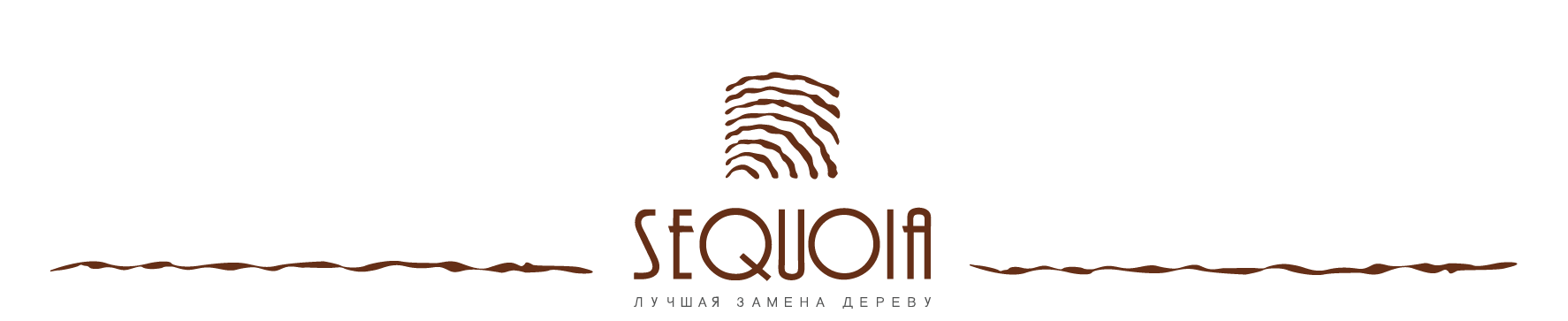 ПРАЙС-ЛИСТ НА ПРОДУКЦИЮ SEQUOIA*Вся номенклатура продается кратно упаковкам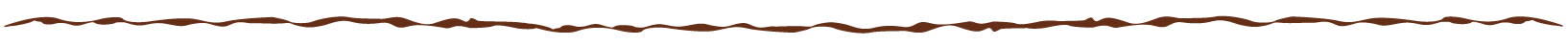 Изображение       Полное  наименование       ( цены указаны  в $ США )                              При сумме счета от 10000$При сумме счета от 20000$Розничная цена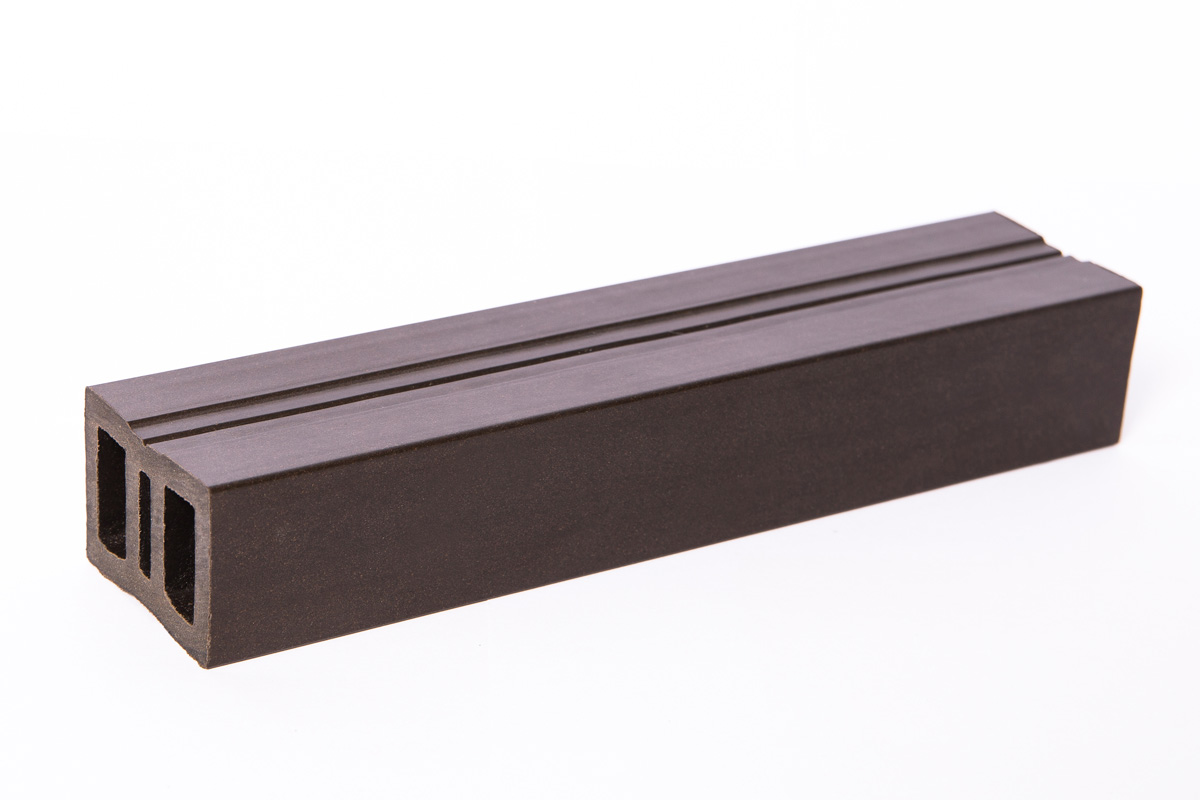 Лага для террасной доски "SEQUOIA" 2200х40х30мм4,784,385,17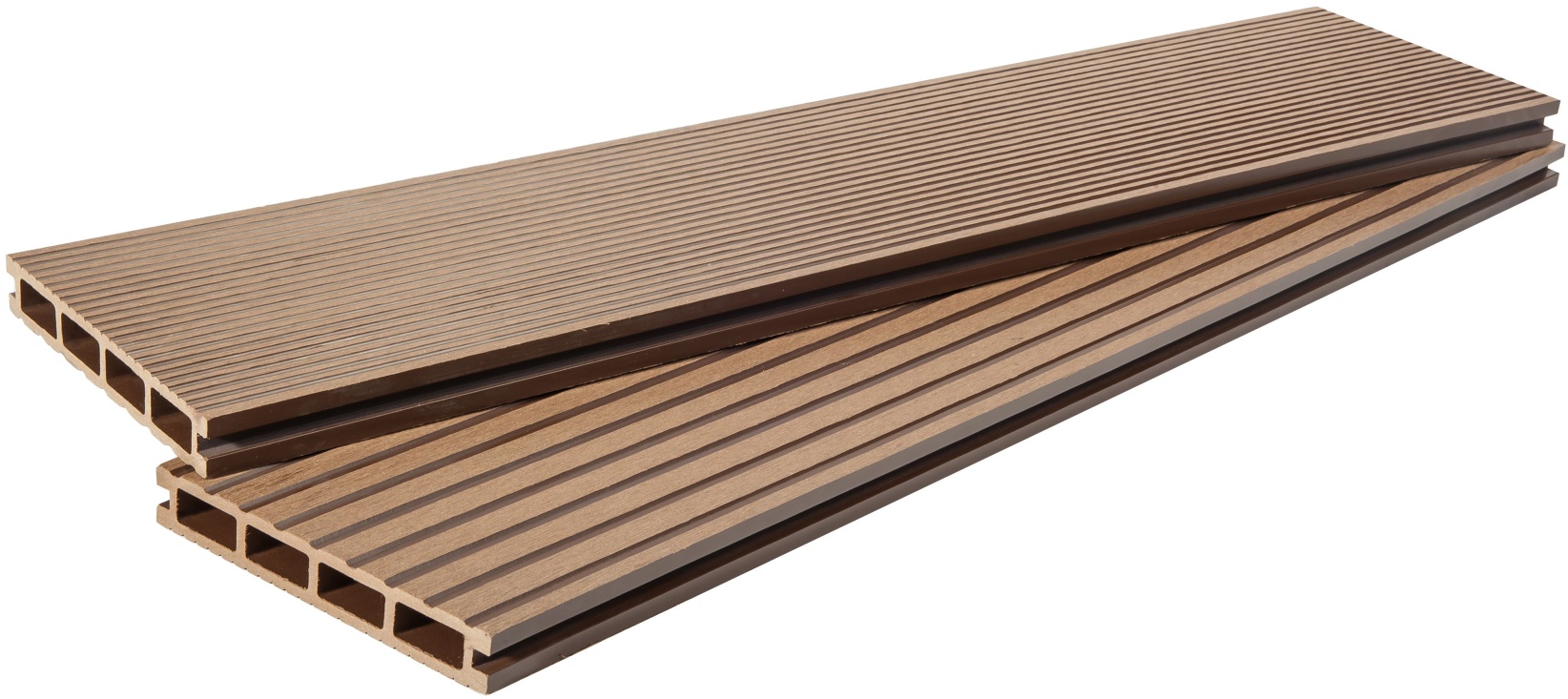 Террасная доска "SEQUOIA" 3000х146х24мм BROWNWOOD14,9413,7016,19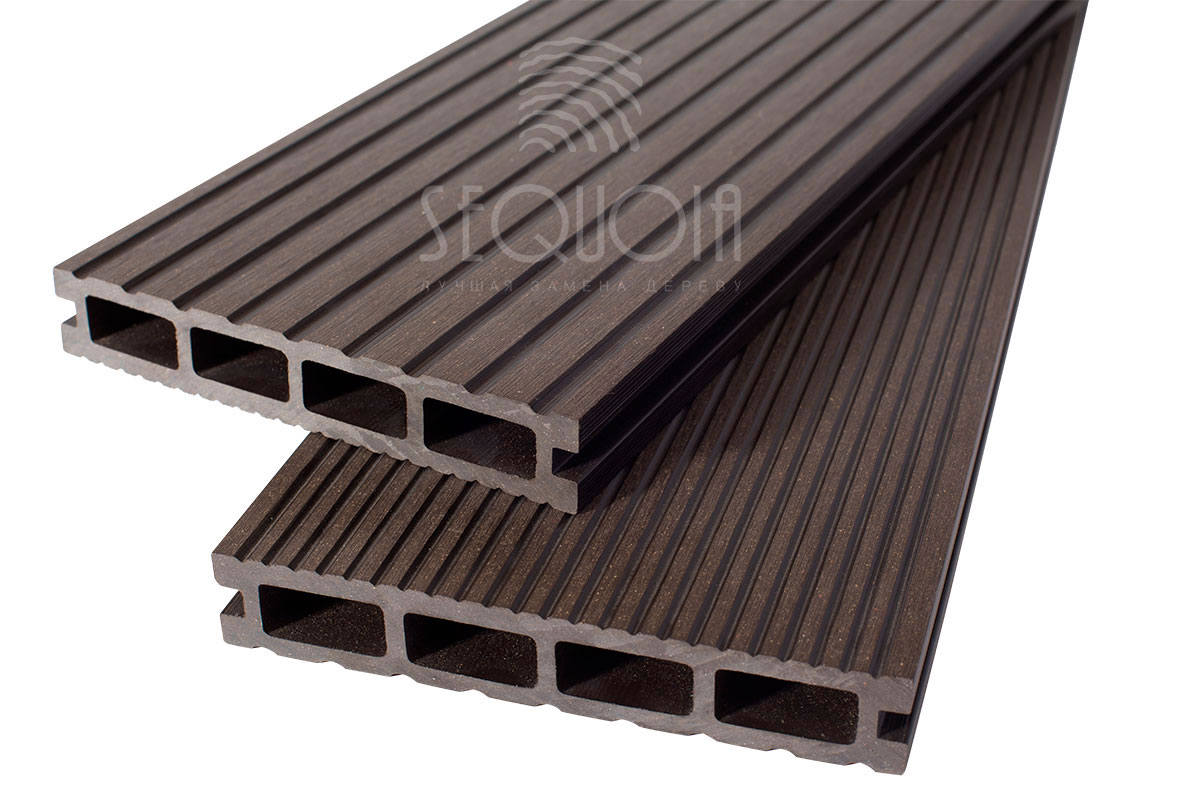 Террасная доска "SEQUOIA" 6000х146х24мм BLACKWOOD29,8727,3832,36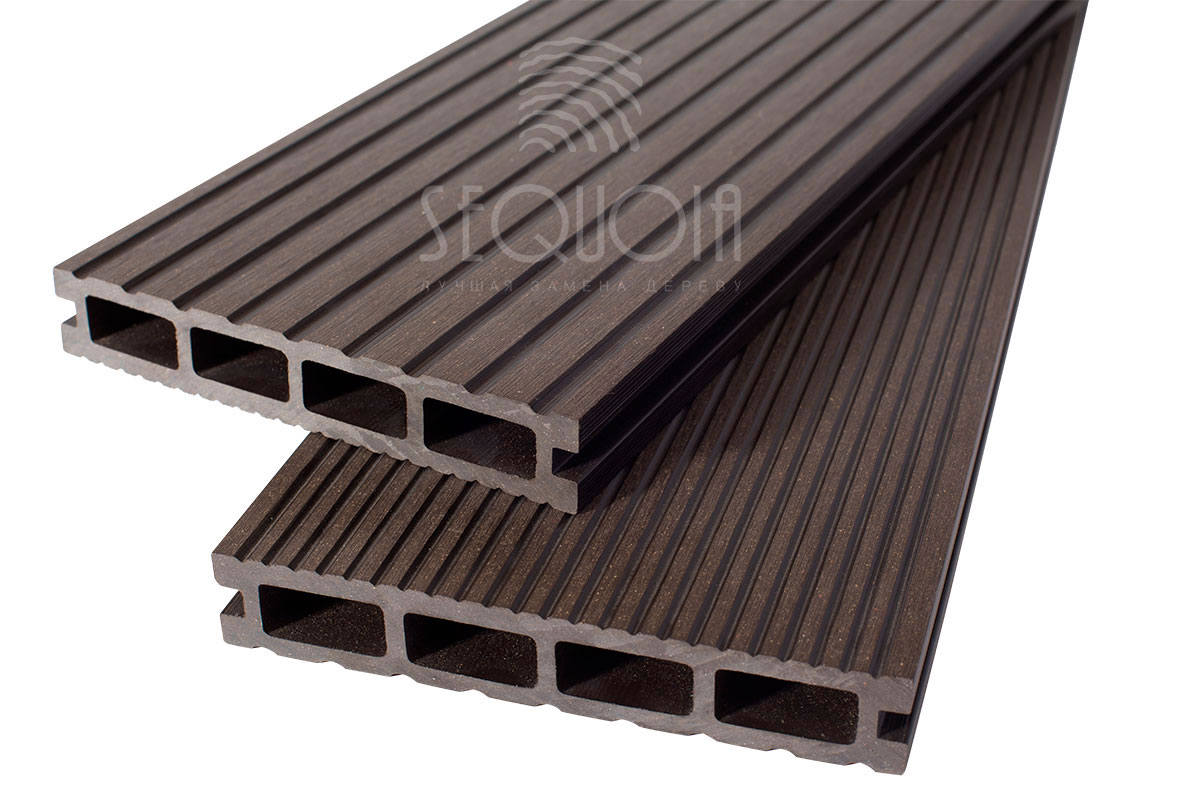 Террасная доска "SEQUOIA" 3000х146х24мм BLACKWOOD14,9413,7016,19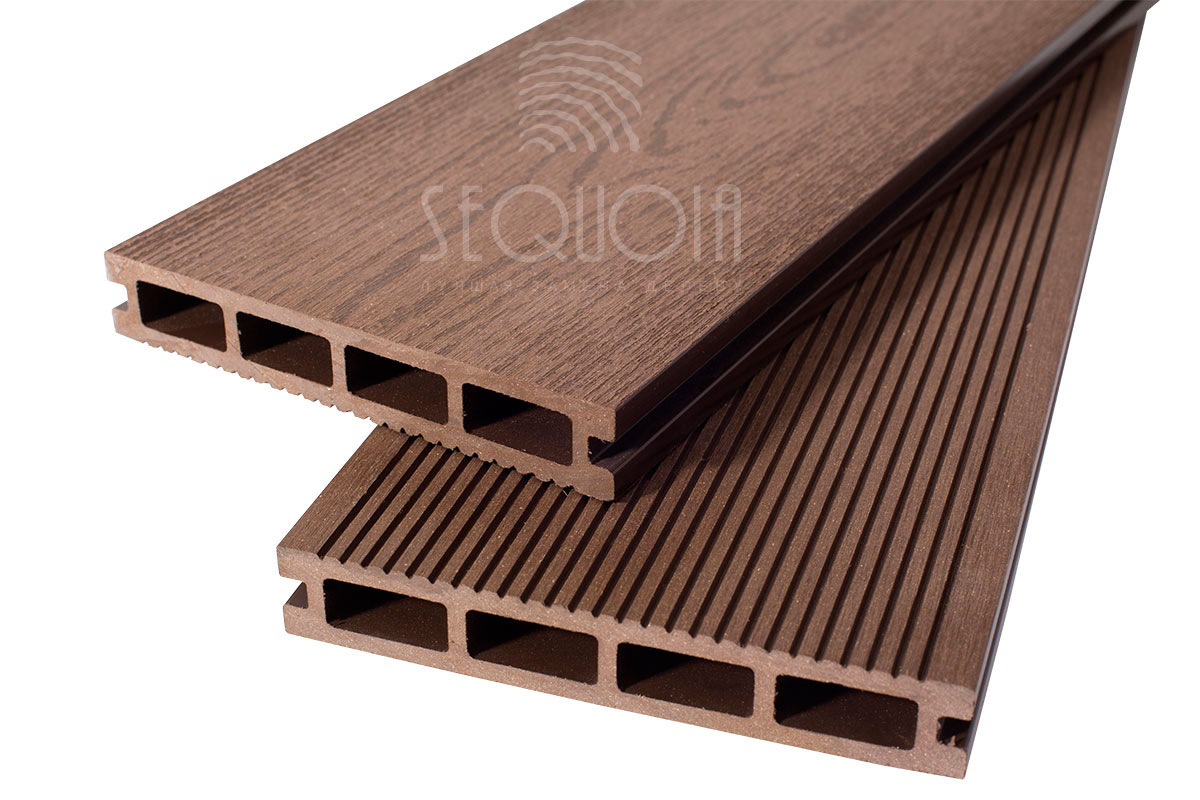 Террасная доска WOOD "SEQUOIA" 6000х146х24мм BROWNWOOD32,5029,7935,20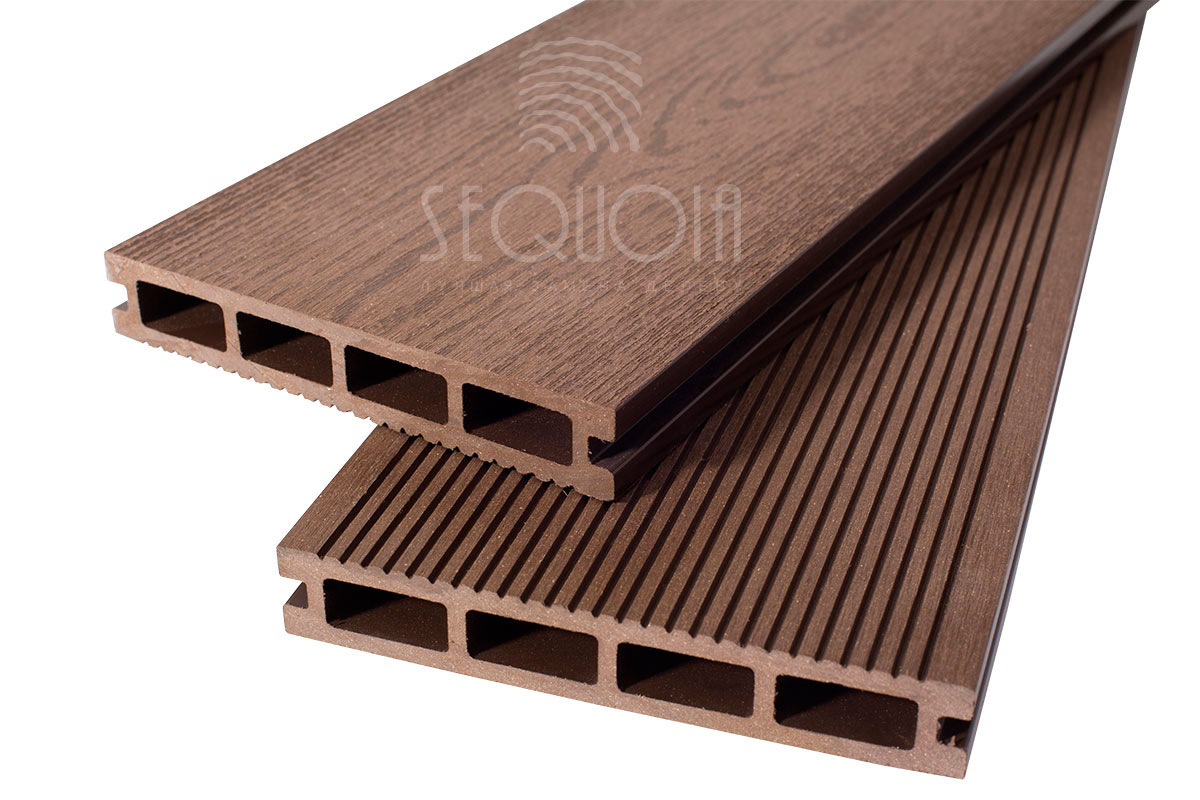 Террасная доска WOOD "SEQUOIA" 3000х146х24мм BROWNWOOD15,5714,9017,60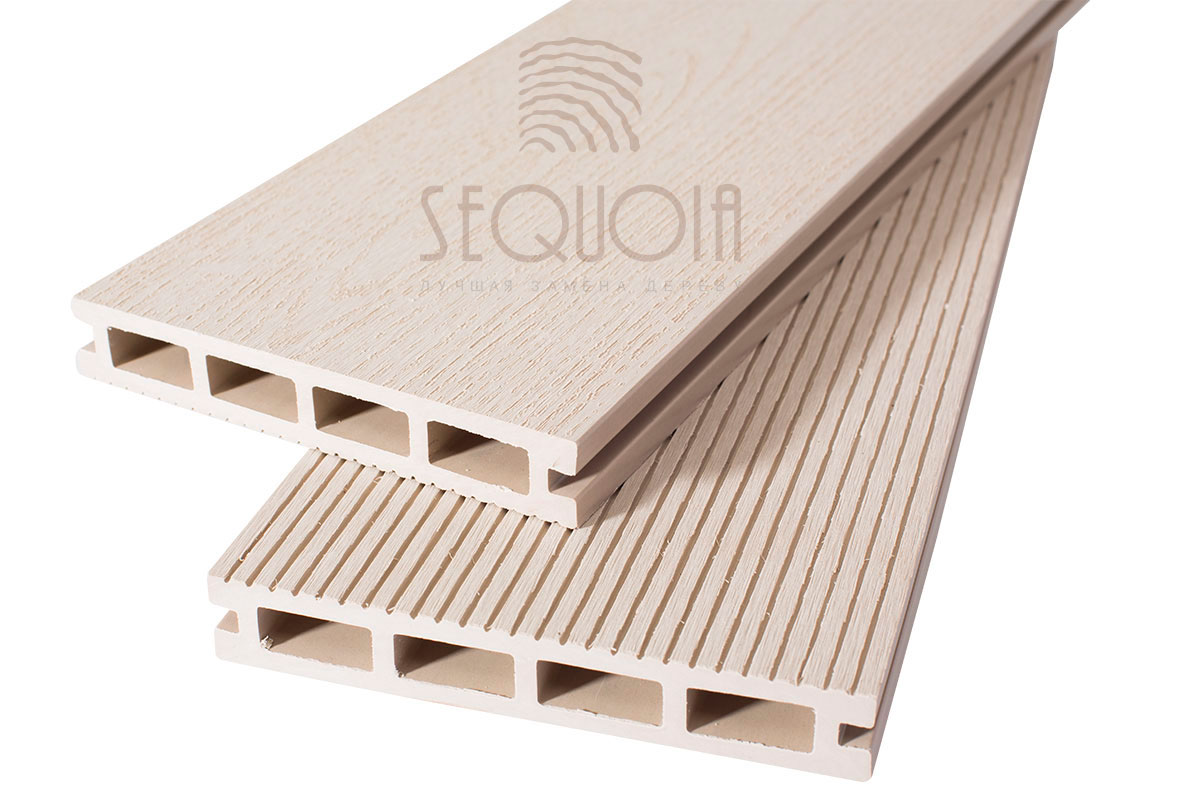 Террасная доска WOOD "SEQUOIA" 6000х146х24мм WHITEWOOD39,0035,7542,25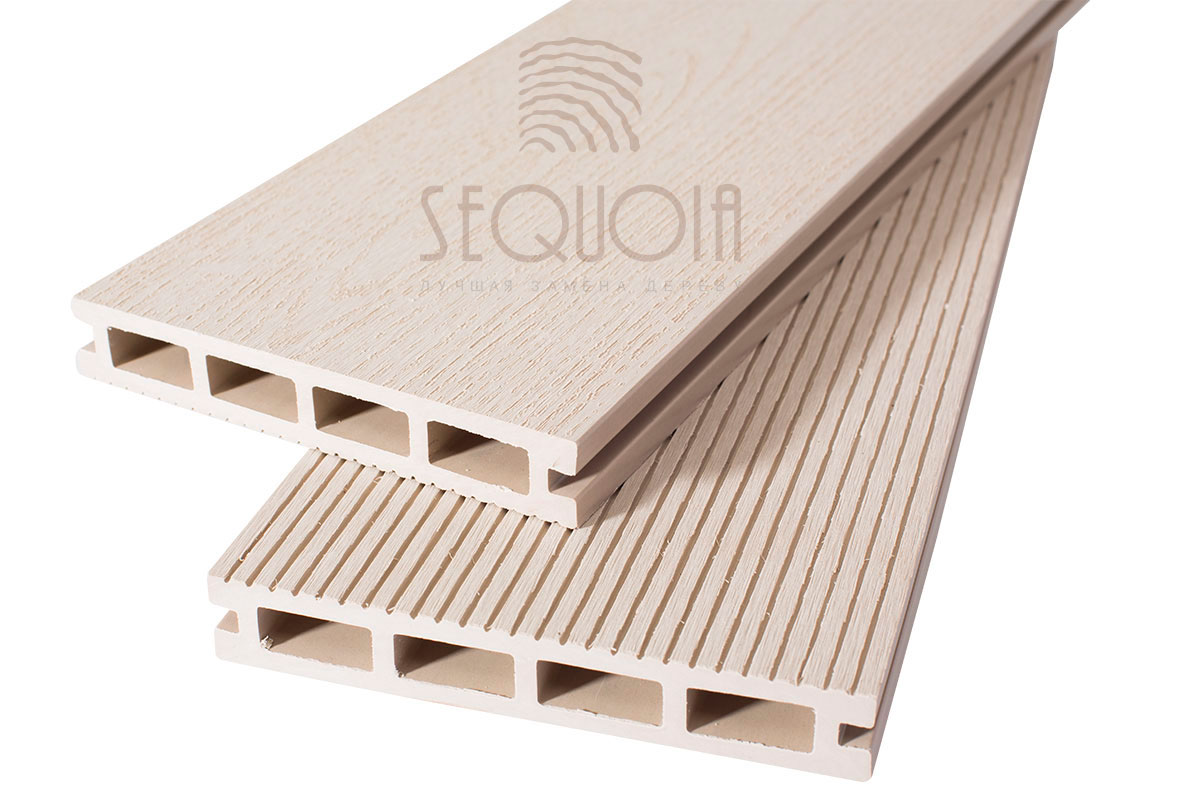 Террасная доска WOOD "SEQUOIA" 3000х146х24мм WHITEWOOD19,5017,8821,13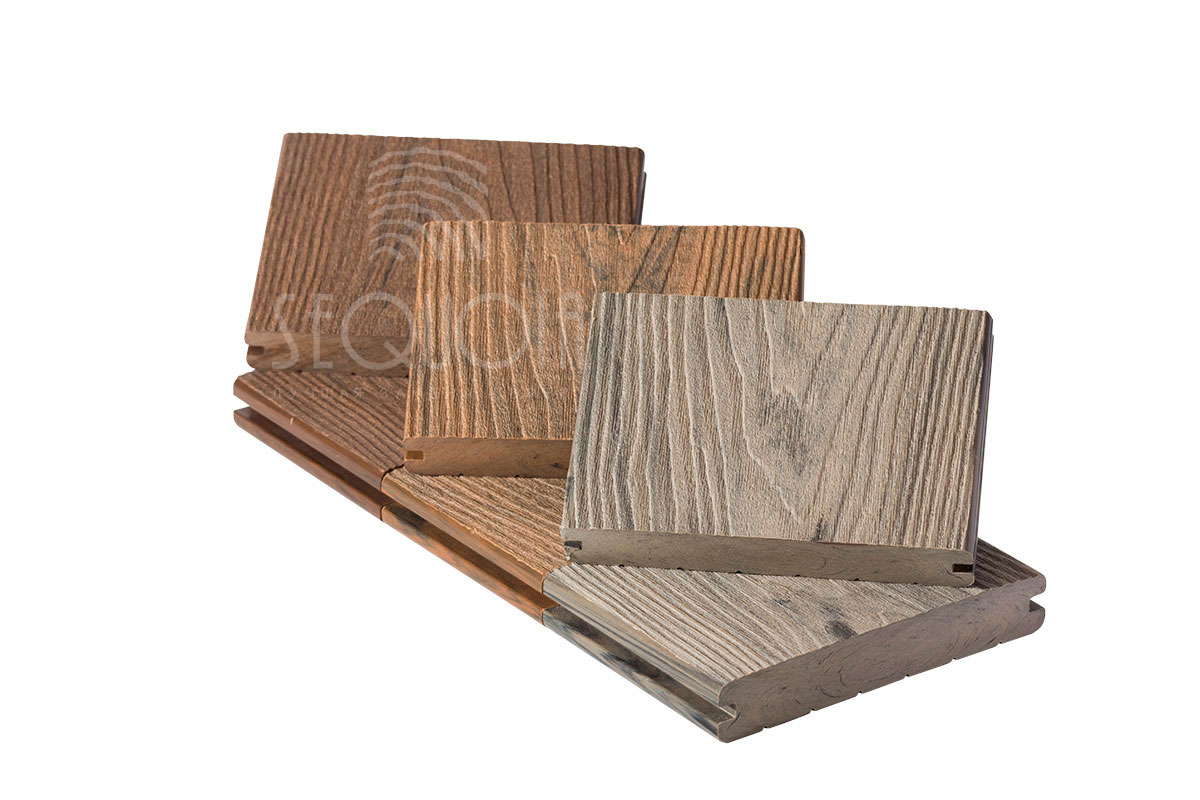 Террасная доска полнотелая "SEQUOIA" 3000х140х18мм MULTICOLOR WOOD PRO26,1623,9828,34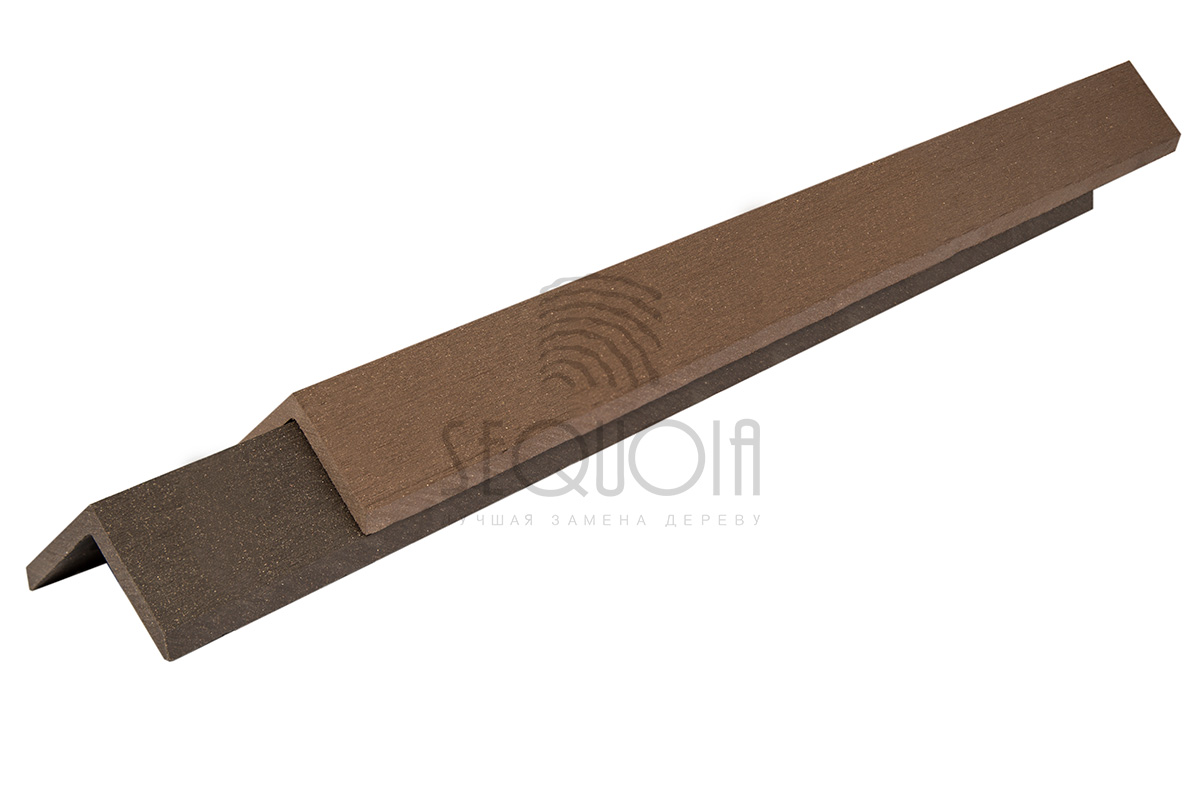 Уголок завершающий "SEQUOIA" 3000х45х45мм BLACKWOOD / BROWNWOOD4,564,184,94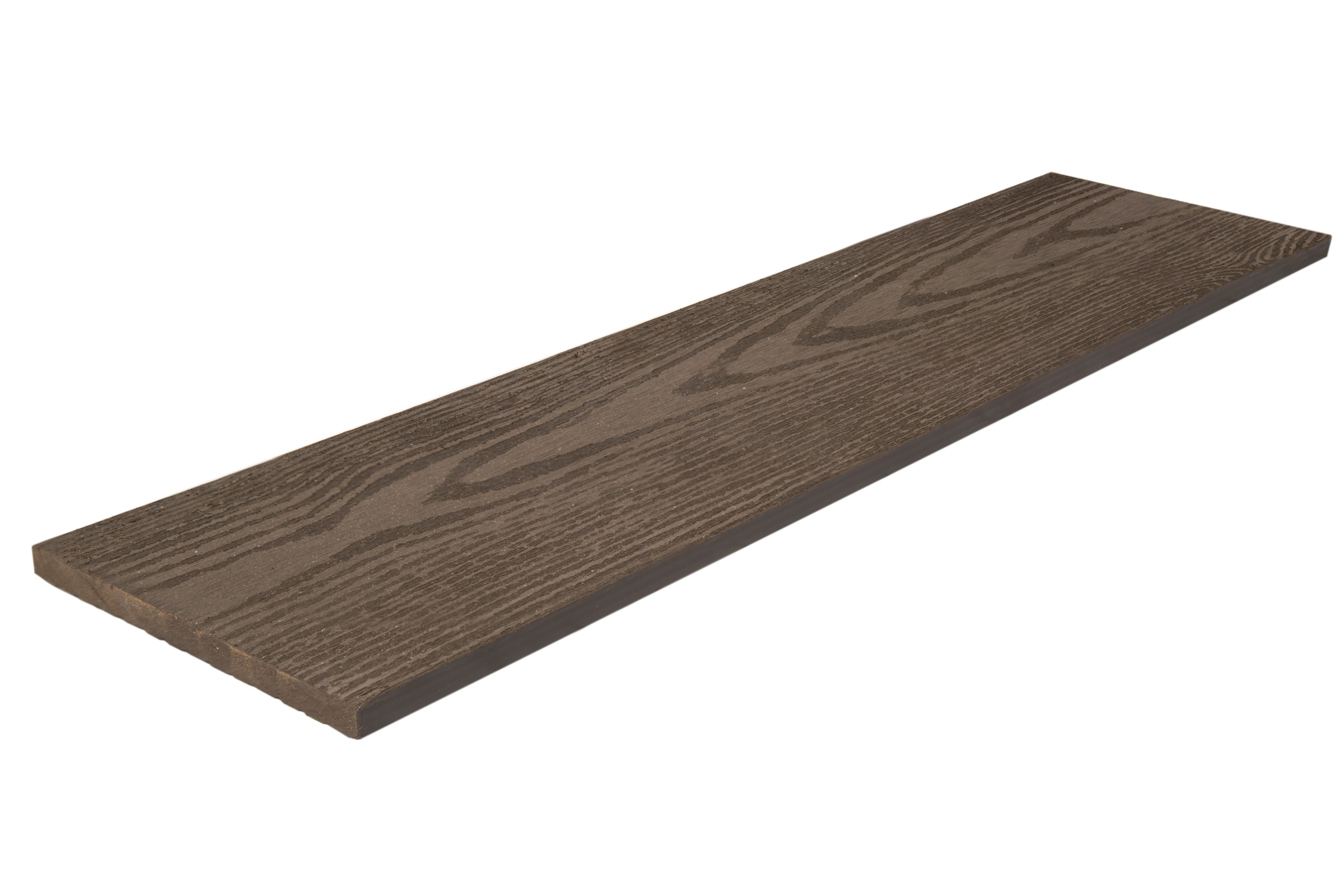 Доска универсальная "SEQUOIA" 3000x130x10мм BLACKWOOD11,2410,3112,18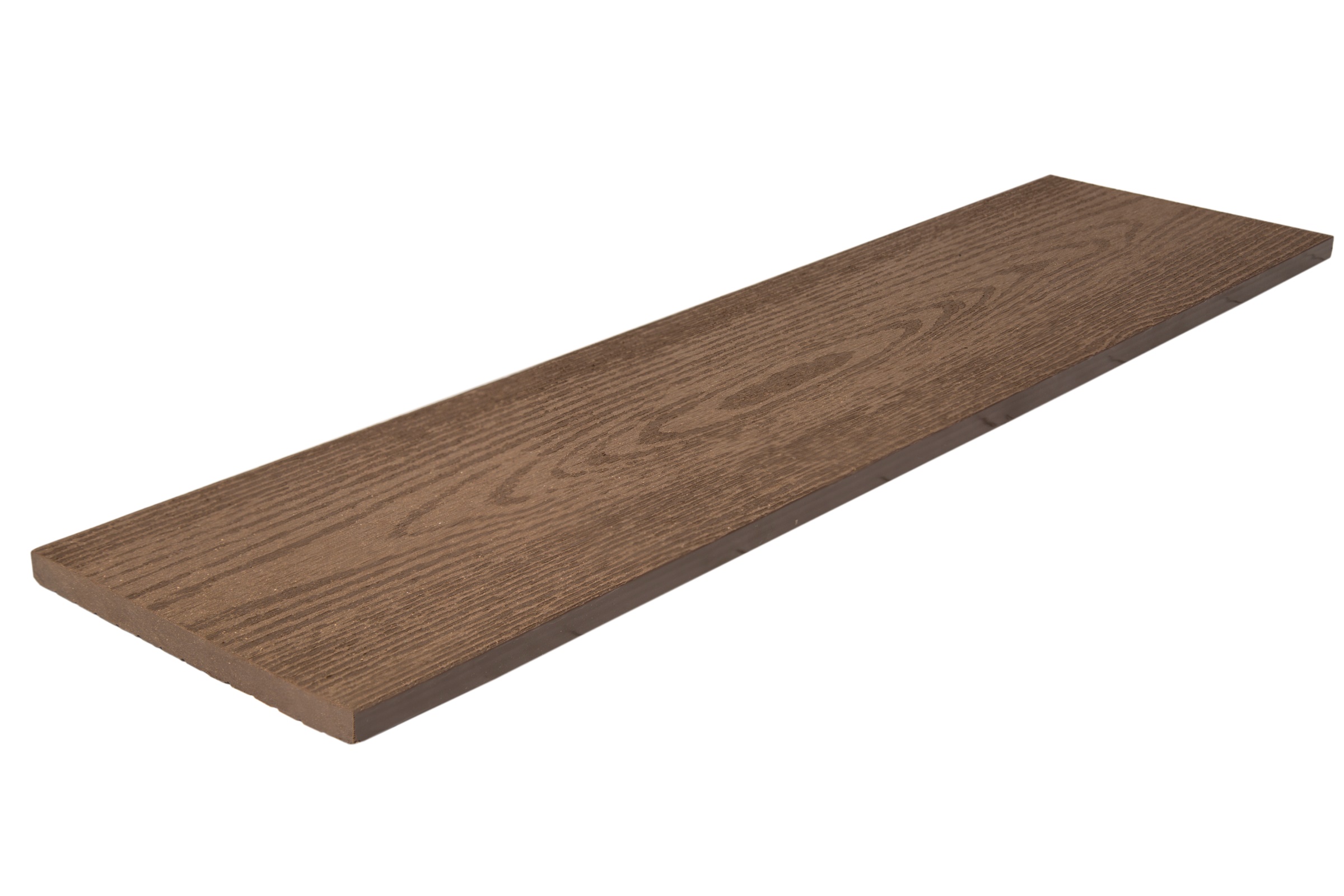 Доска универсальная "SEQUOIA" 3000x130x10мм BROWNWOOD11,2410,3112,18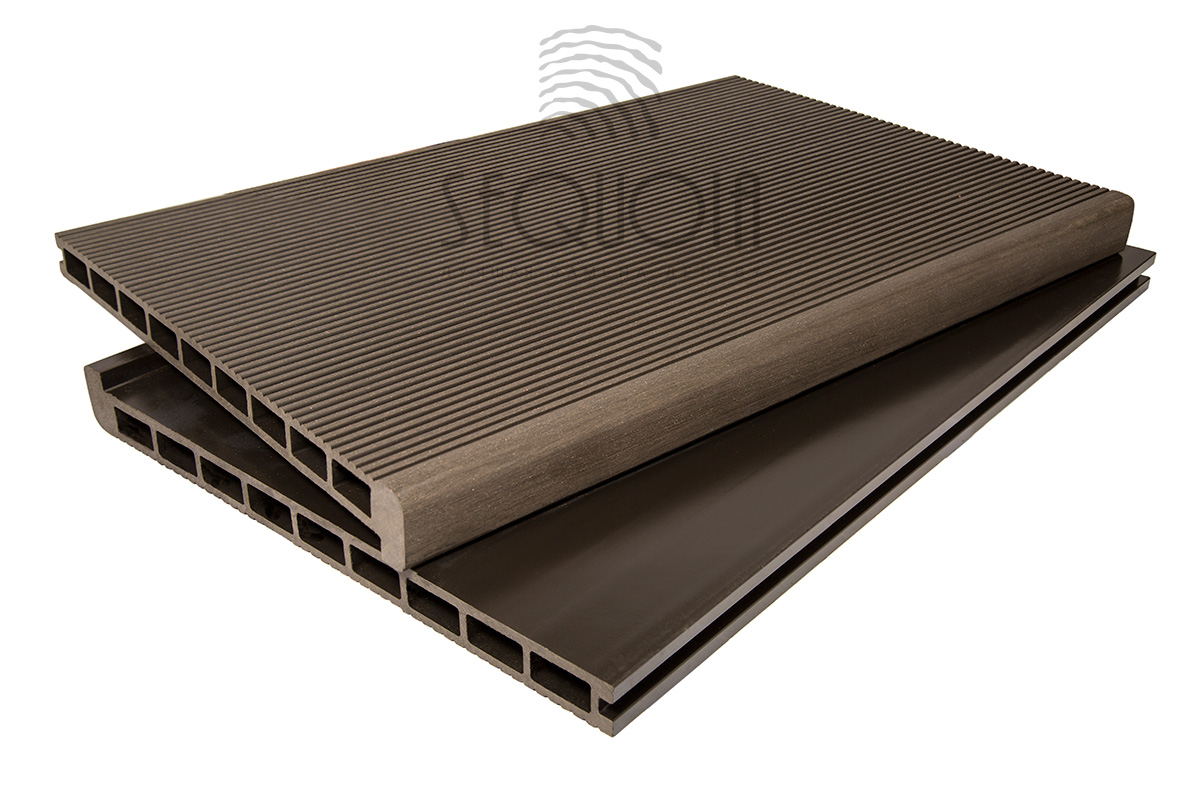 Ступень "SEQUOIA" 3000х320х24мм BLACKWOOD47,7443,7651,72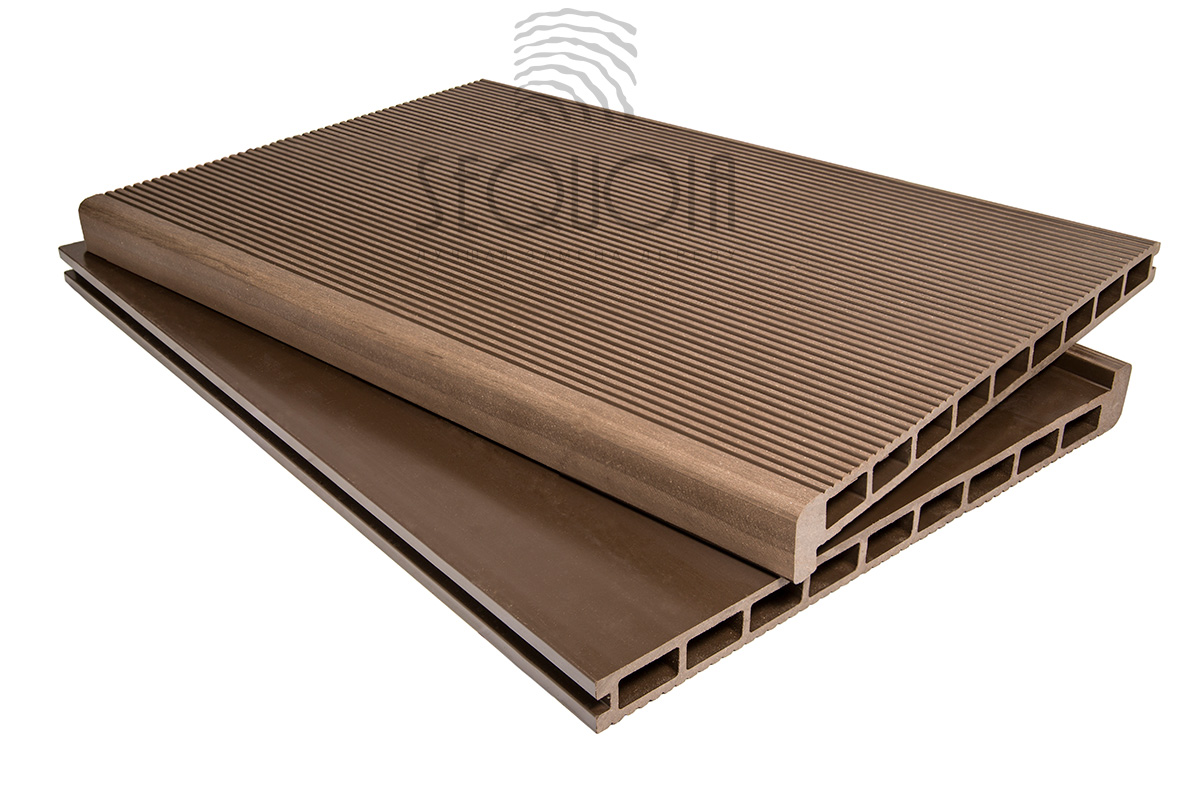 Ступень "SEQUOIA" 3000х320х24мм BROWNWOOD47,7443,7651,72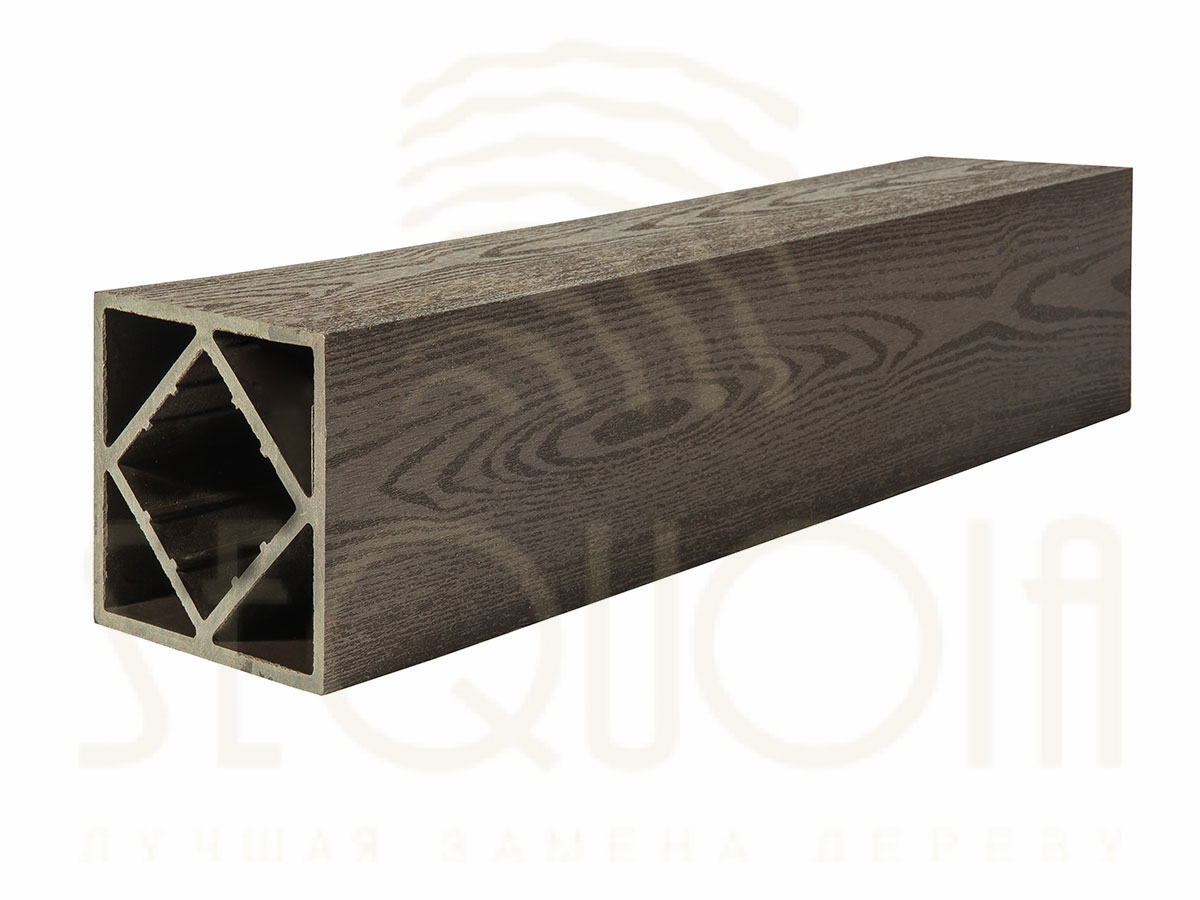 Столб "SEQUOIA" 120x120x3000мм BLACKWOOD48,7244,6652,78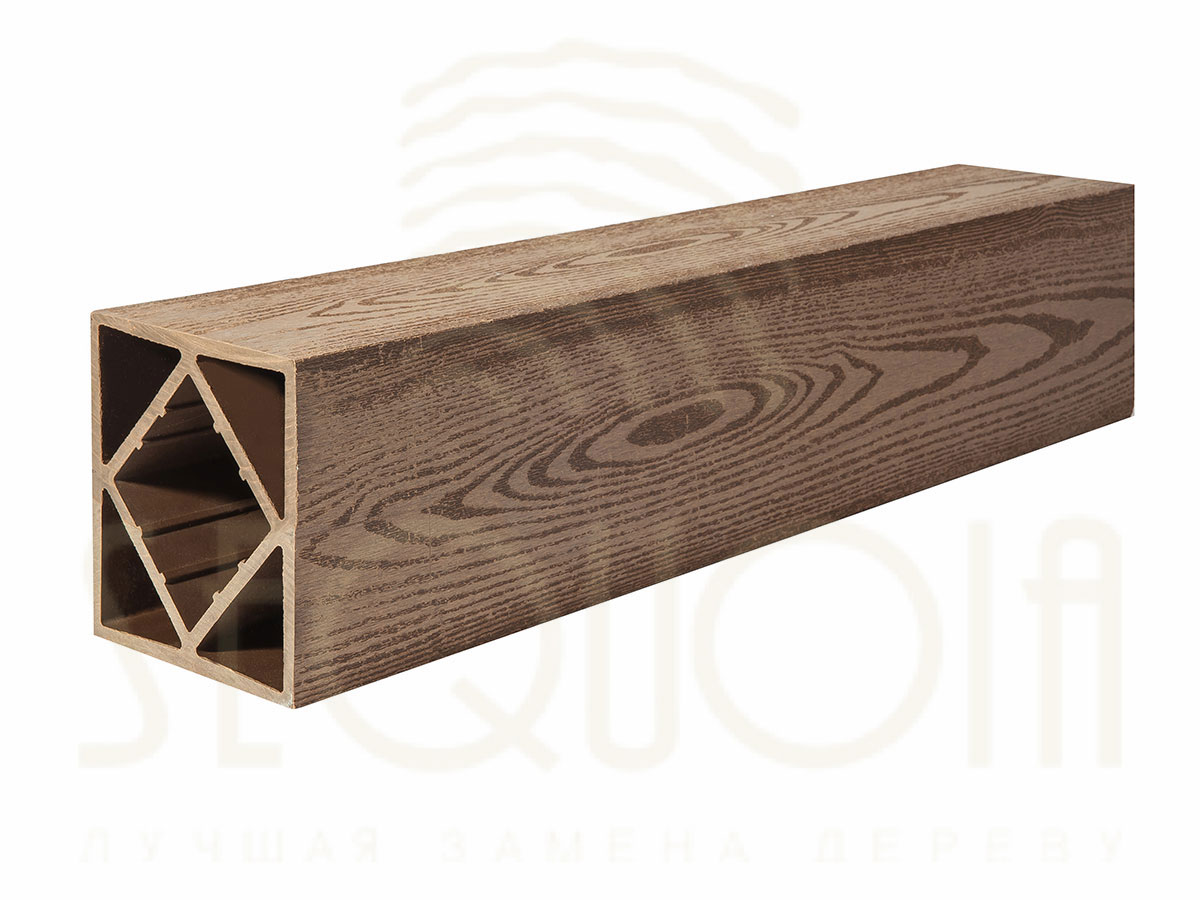 Столб "SEQUOIA" 120x120x3000мм BROWNWOOD48,7244,6652,78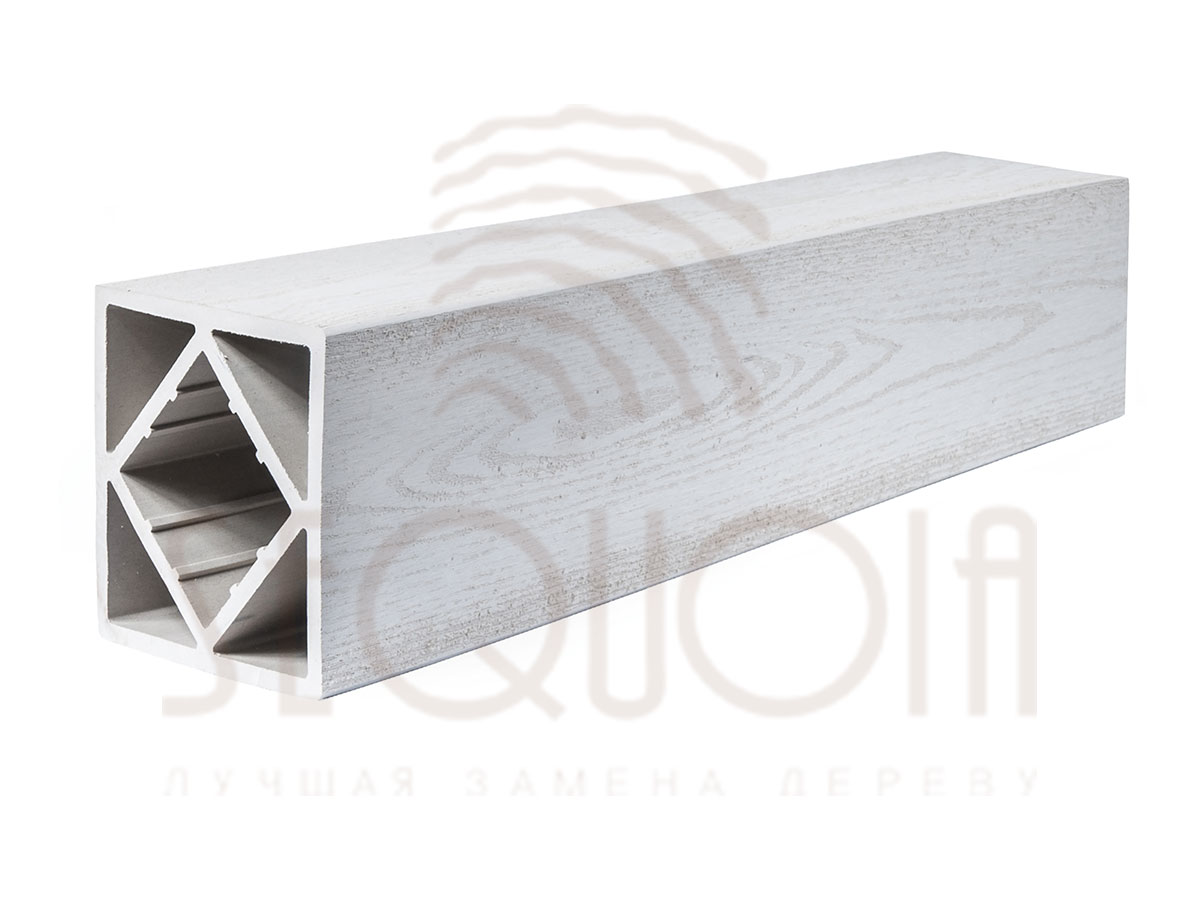 Столб "SEQUOIA" 120x120x3000мм WHITEWOOD60,9455,8666,01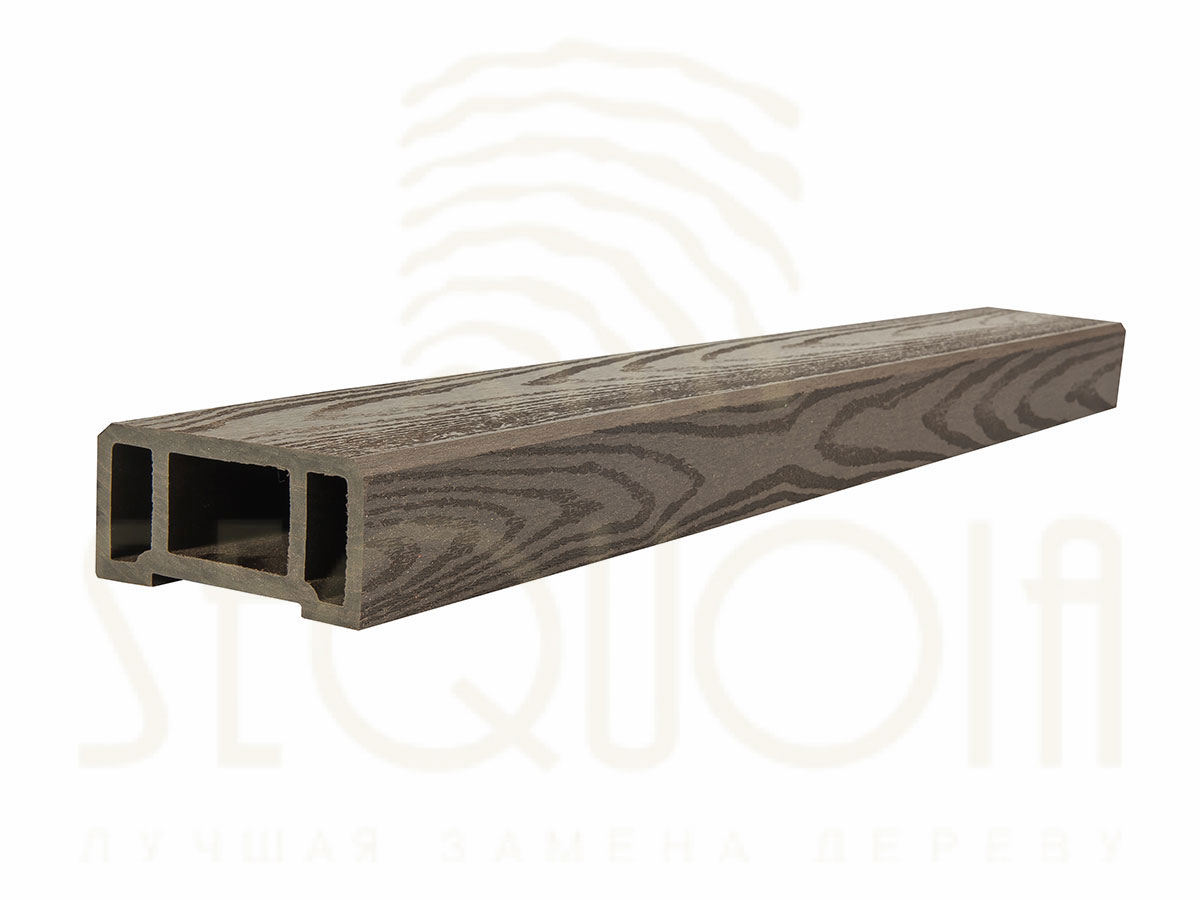 Перила "SEQUOIA"45х90х3000мм BLACKWOOD (2 шт. в упаковке)17,2815,8418,72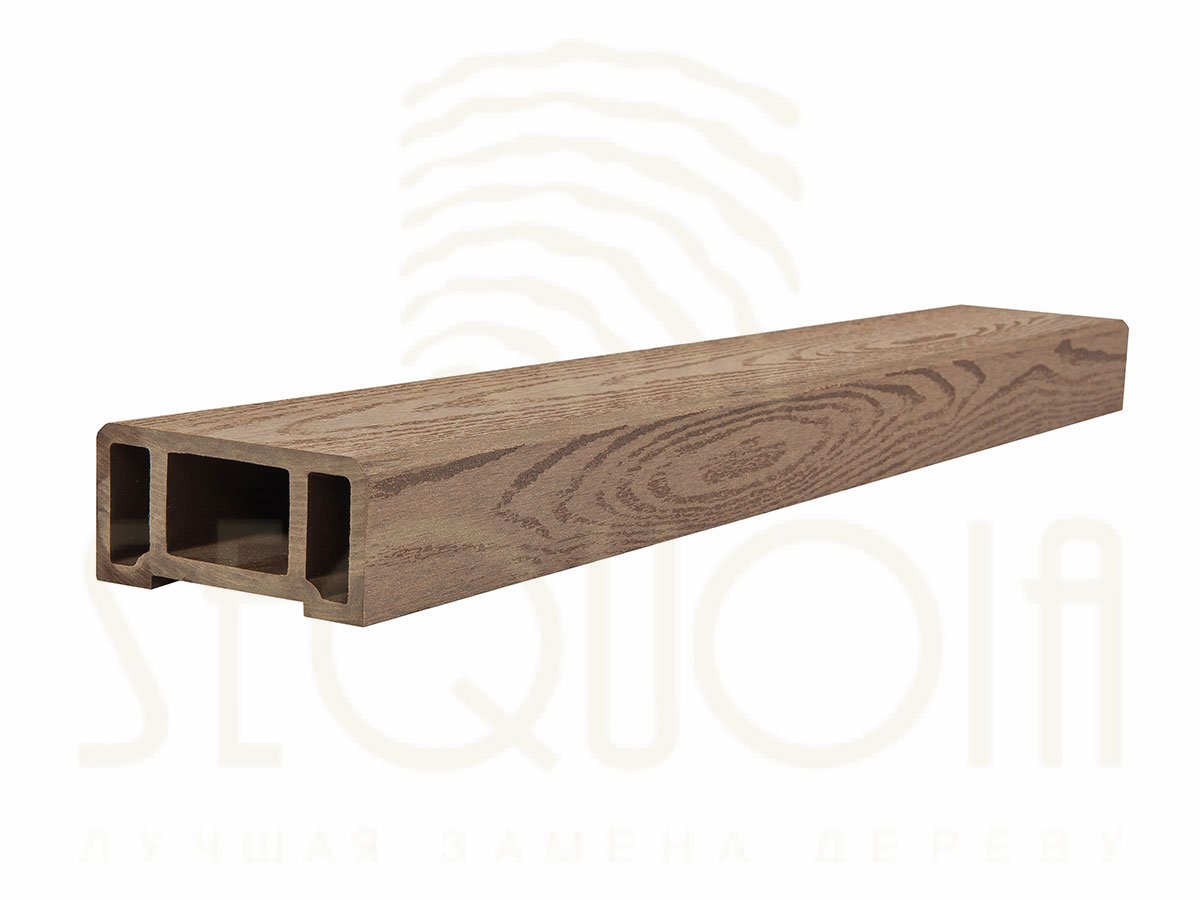 Перила "SEQUOIA"45х90х3000мм BROWNWOOD (2 шт. в упаковке)17,2815,8418,72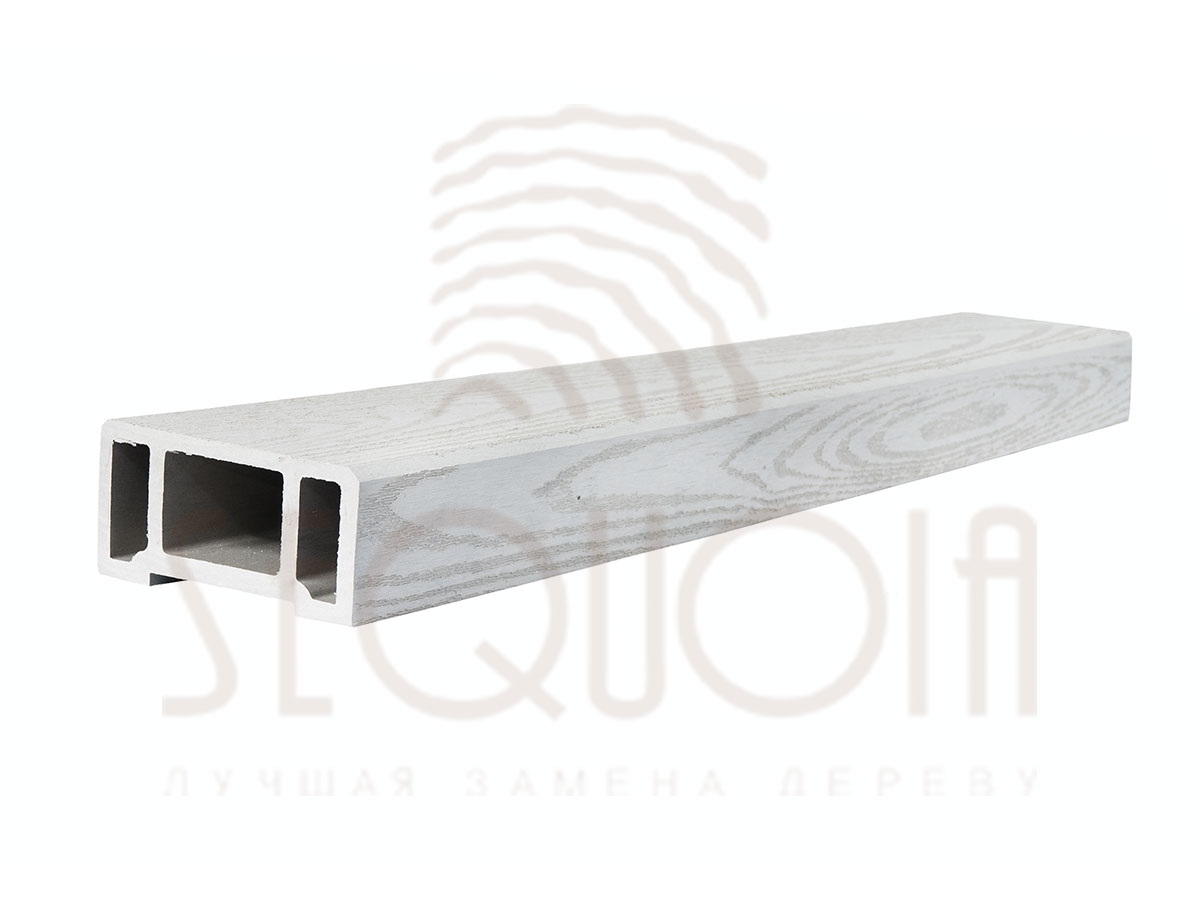 Перила "SEQUOIA" 45х90х3000мм WHITEWOOD (2 шт. в упаковке)21,6019,8023,40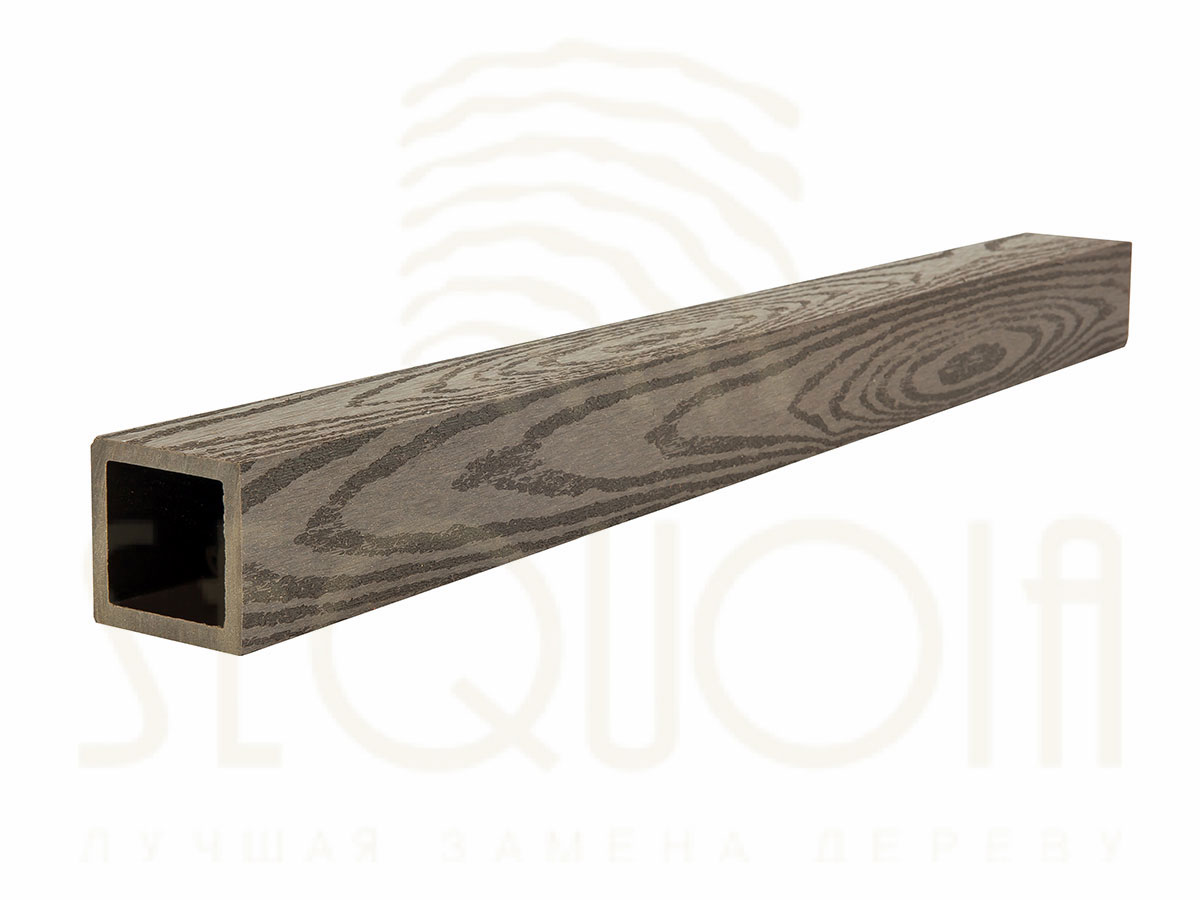 Балясина "SEQUOIA" 50x50x2900мм BLACKWOOD (4 шт. в упаковке)9,969,1310,79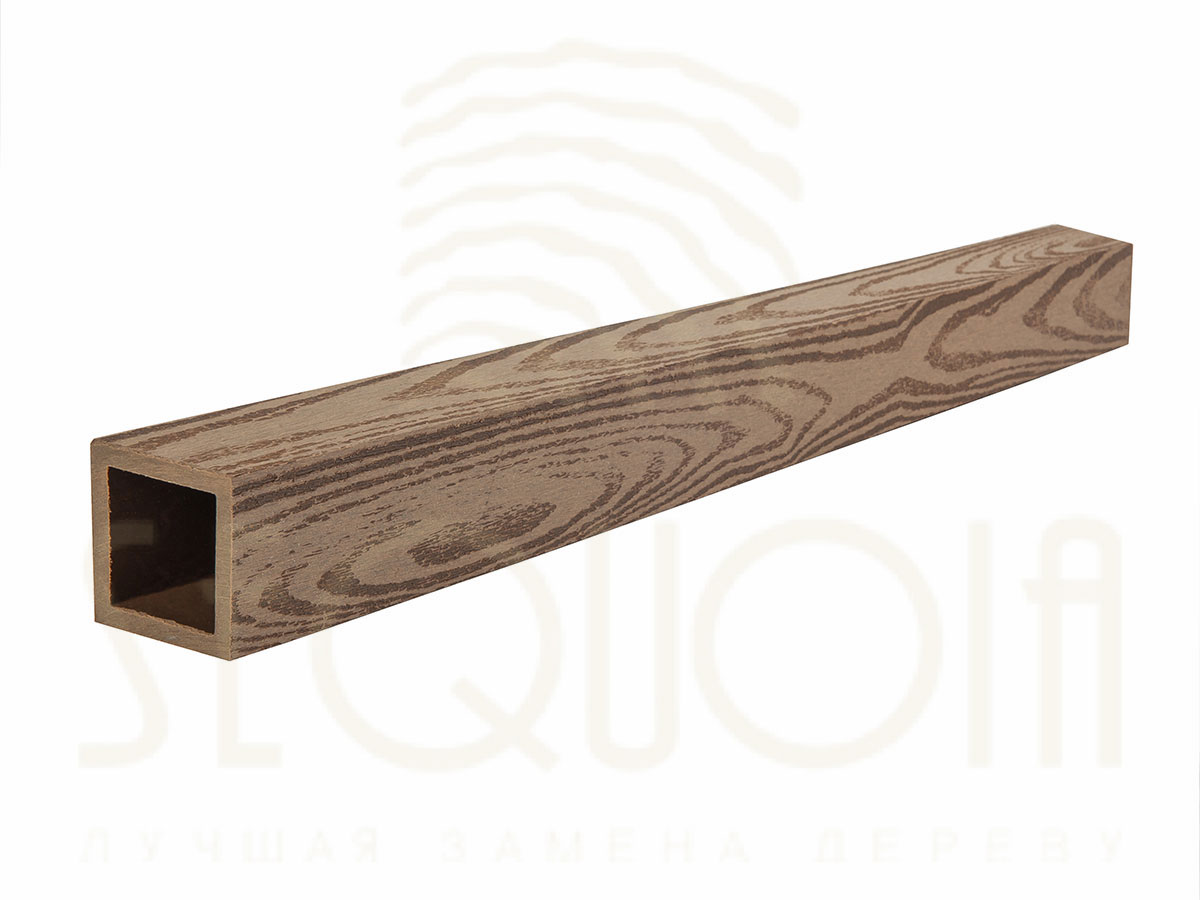 Балясина "SEQUOIA" 50x50x2900мм BROWNWOOD (4 шт. в упаковке)9,969,1310,79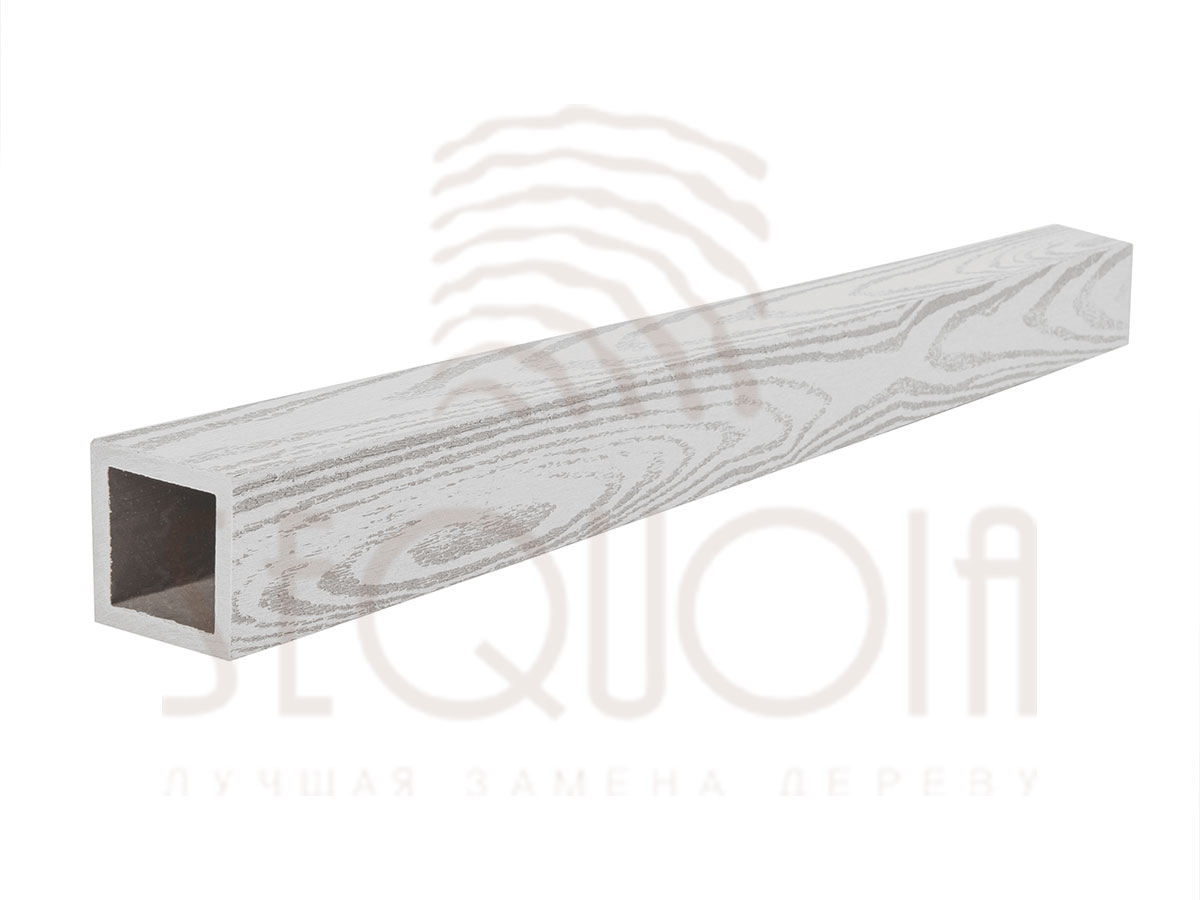 Балясина "SEQUOIA" 50x50x2900мм WHITEWOOD (4 шт. в упаковке)12,4211,3913,46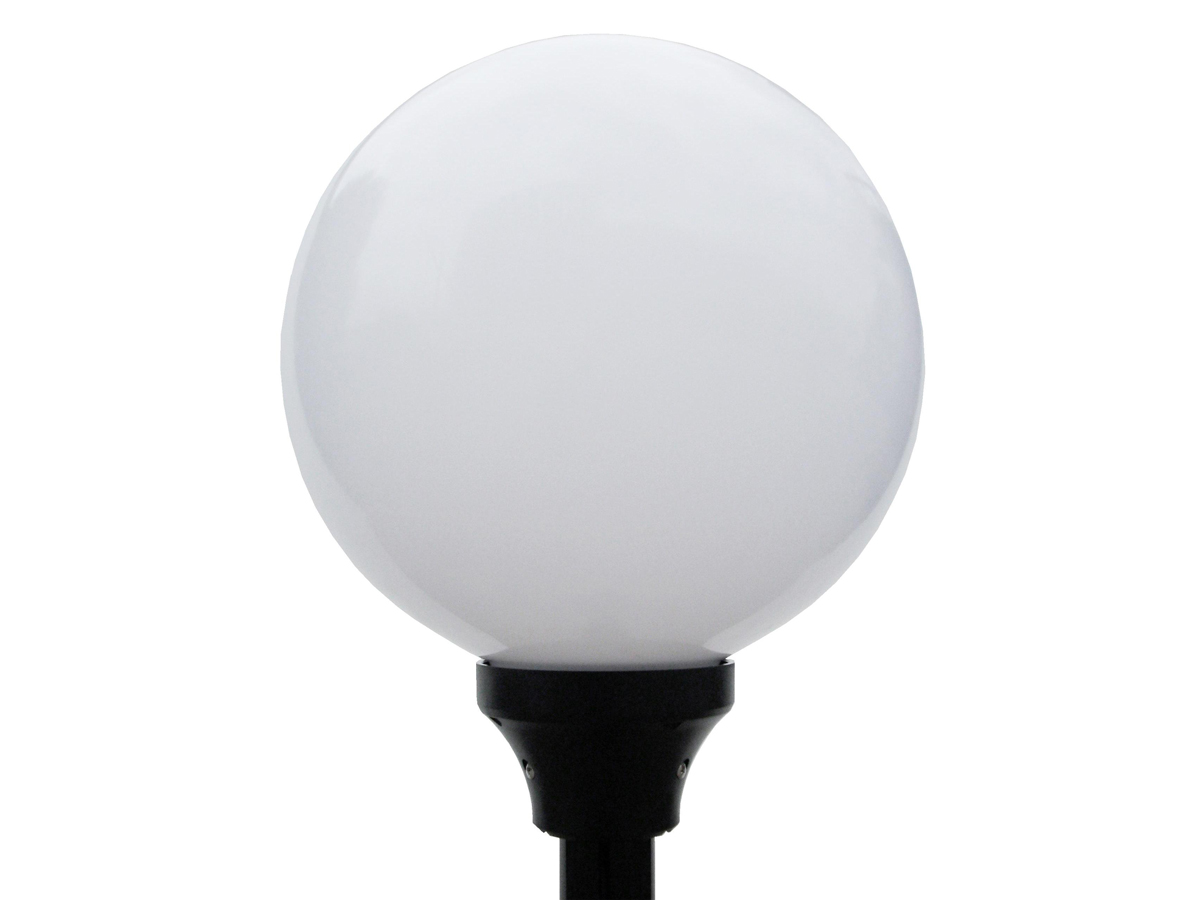 Светильник акриловый для столба "SEQUOIA" d=150мм, цоколь E274,804,405,20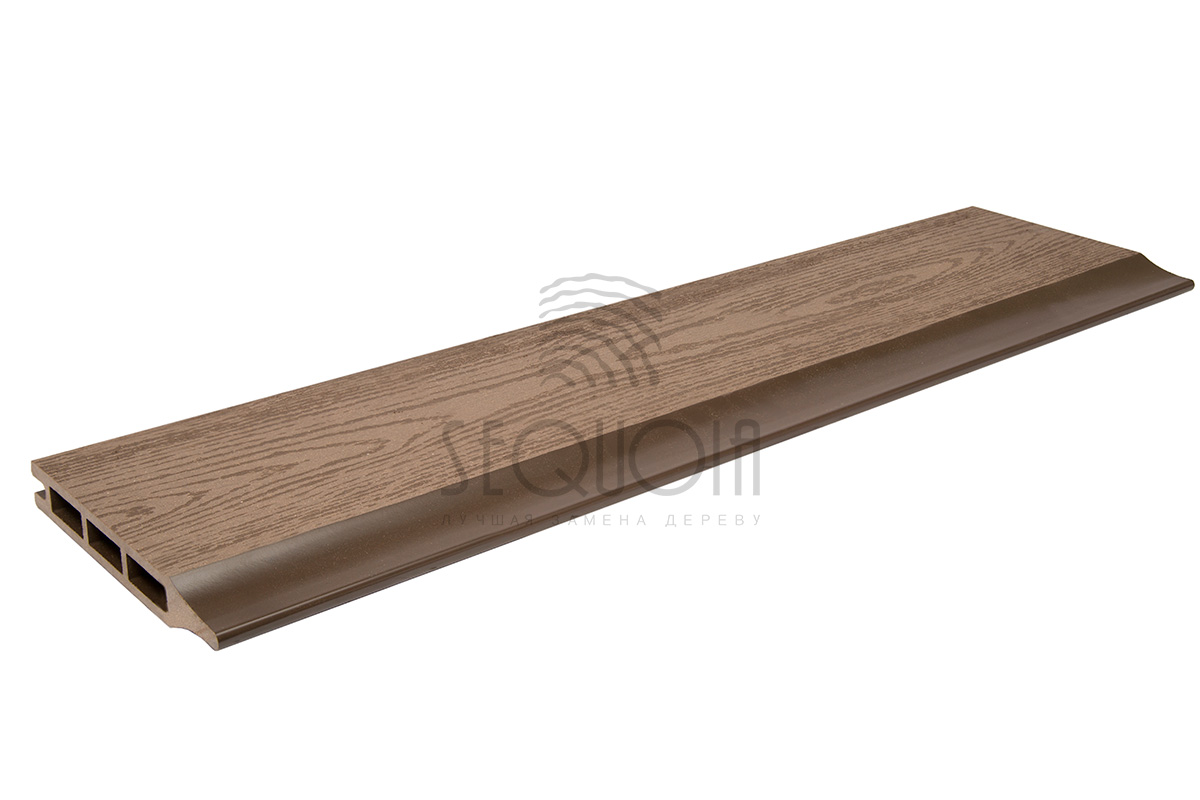 Заборная доска "SEQUOIA" 2200х146x20мм BROWNWOOD 11,1010,1812,03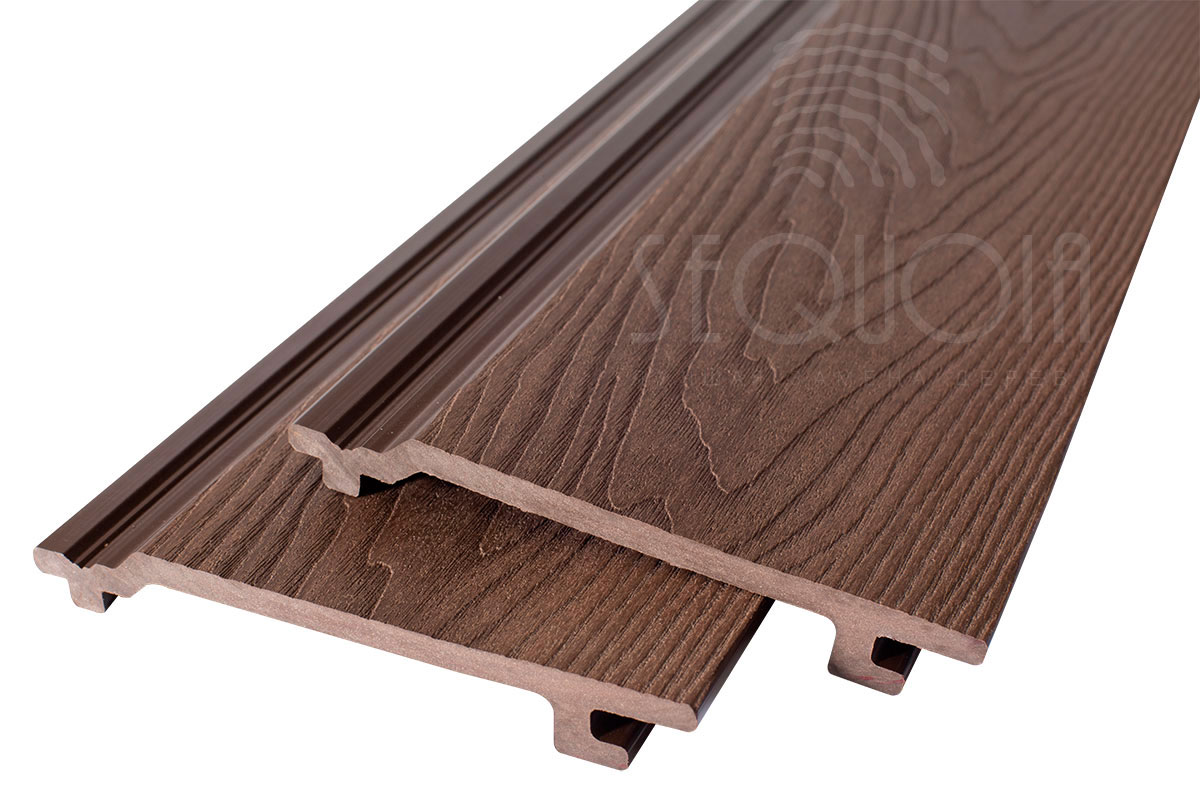 Фасадная доска WOOD "SEQUOIA" 3000х156x21мм BROWNWOOD (4 шт. в упаковке)12,9611,8814,04ИзображениеПолное наименование   ( цены указаны  в рублях РФ)   При сумме счета от 10000$При сумме счета от 20000$Розничная цена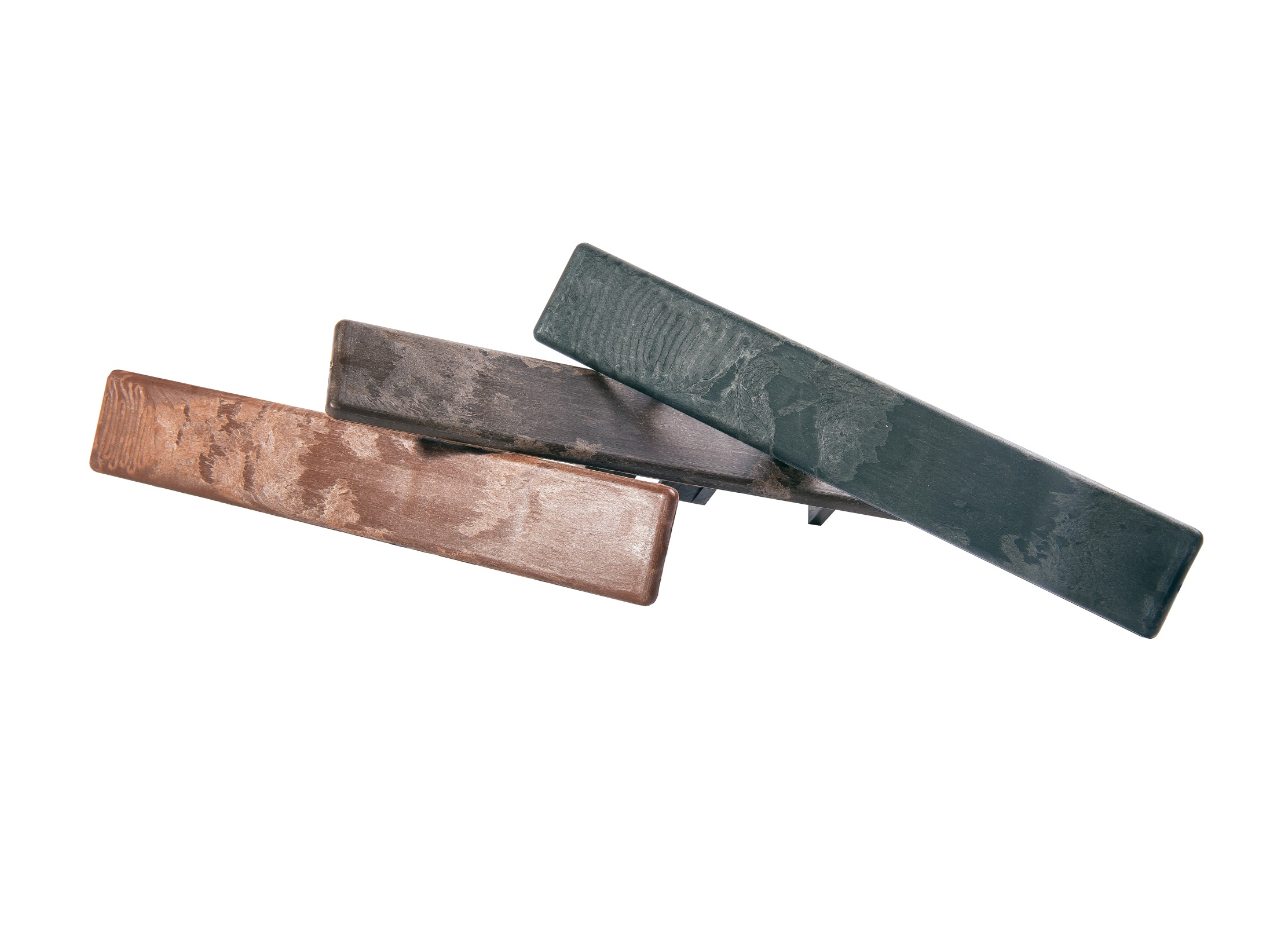 Заглушка торцевая "SEQUOIA" 17х24х146мм BLACKWOOD / BROWNWOOD12,0011,0013,00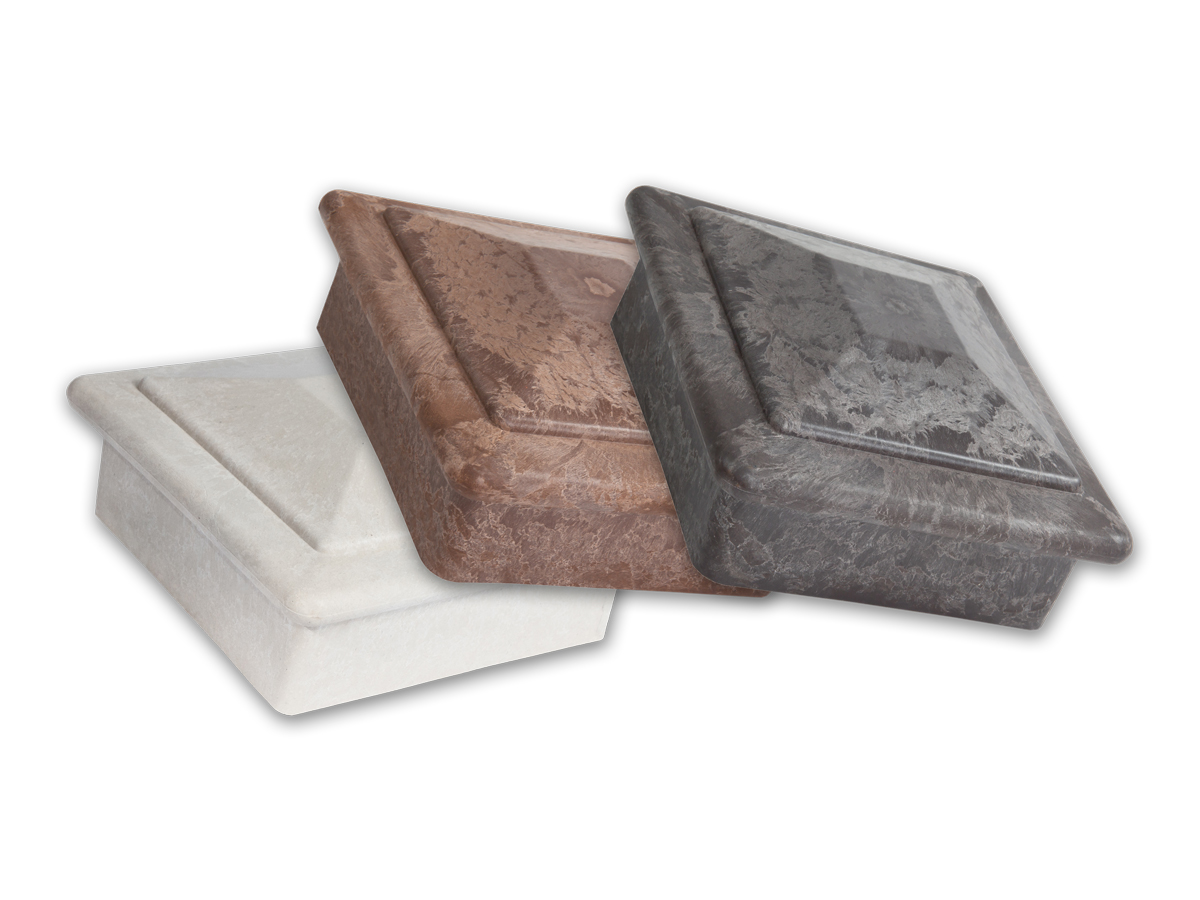 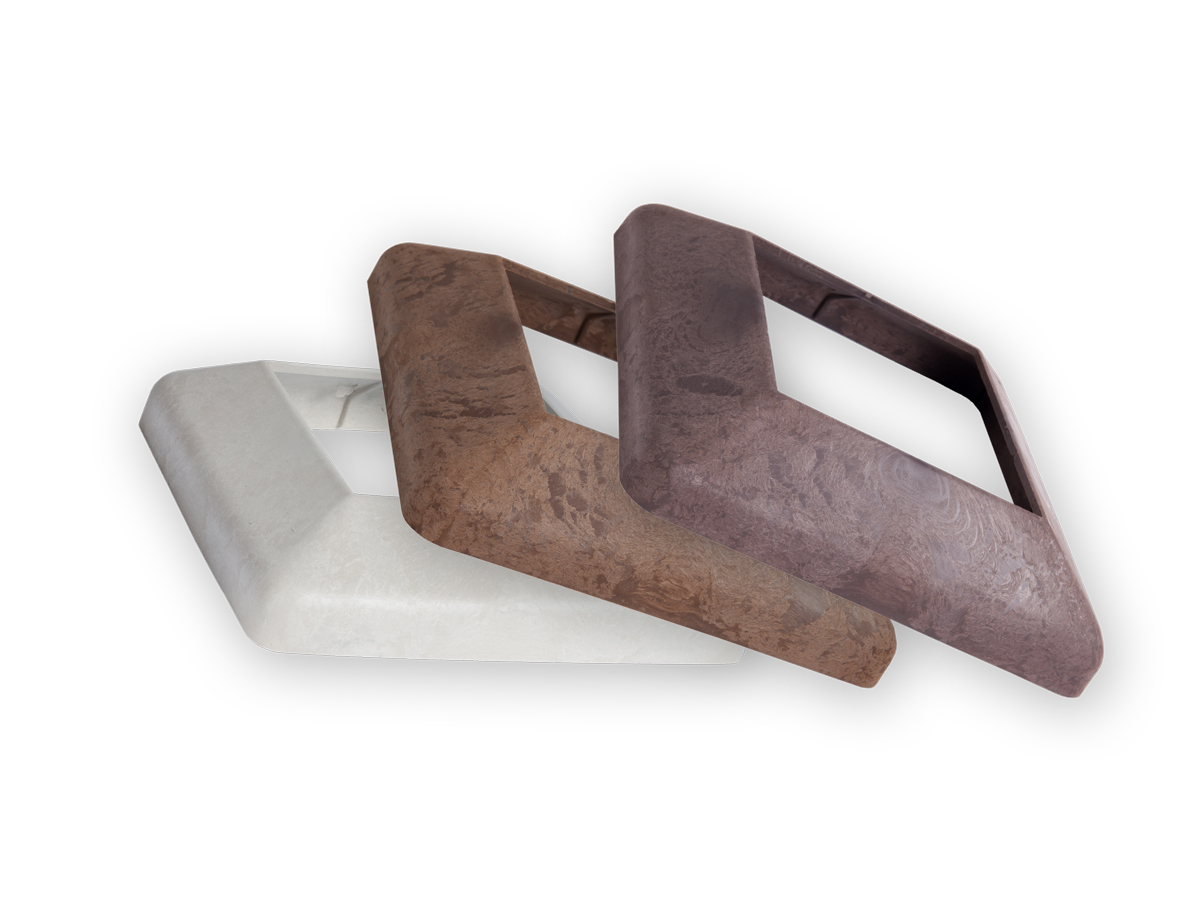 Комплект крышка / юбка для столба "SEQUOIA" BLACKWOOD / BROWNWOOD / WHITEWOOD309,40286,00338,00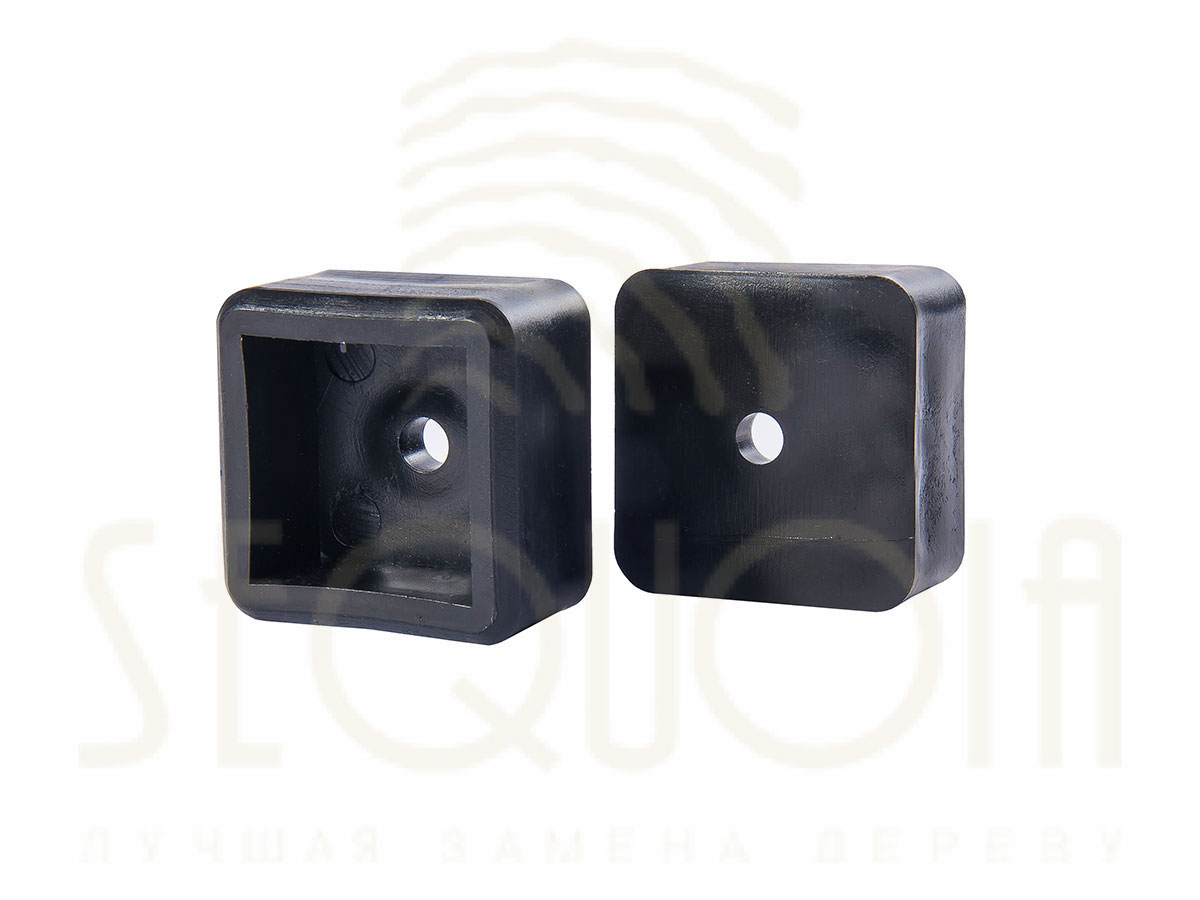 Крепёж для балясины прямой "SEQUOIA" 20x35x35мм (24 шт. в упаковке)18,0016,5019,50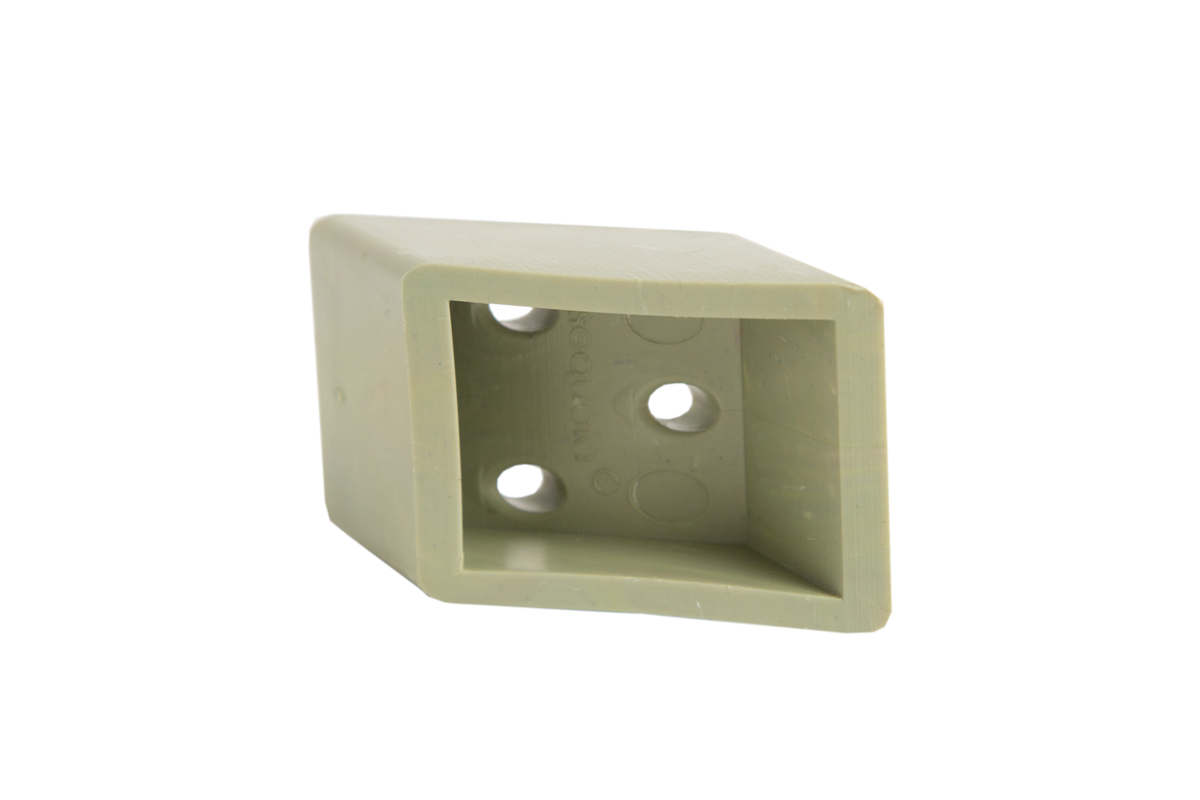 Крепёж для балясины угловой "SEQUOIA" 20x37,5x53мм (15 шт. в упаковке)18,0016,5019,50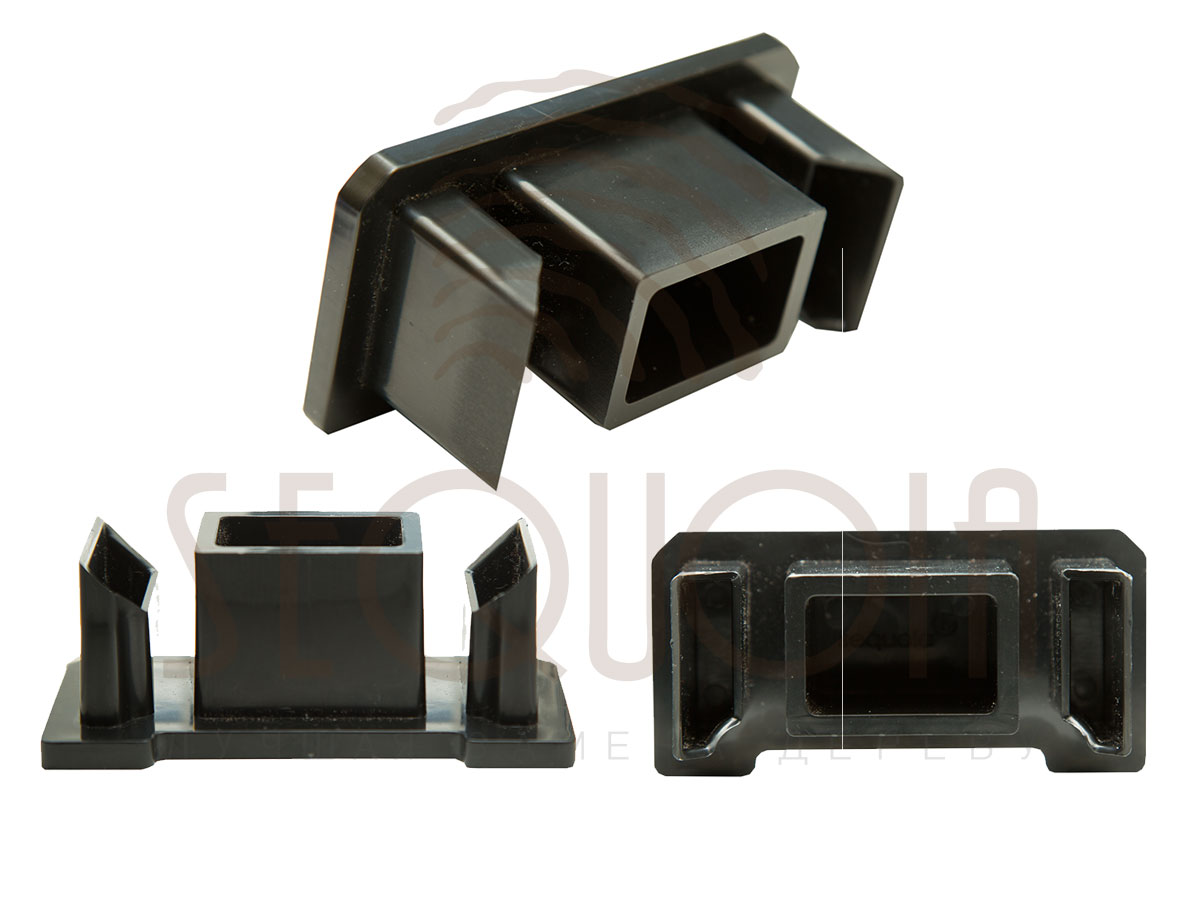 Крепёж для перила прямой "SEQUOIA" 35х45х90мм (8 шт. в упаковке)90,0082,5097,50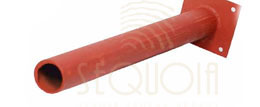 Кронштейн металлический "SEQUOIA" 100x100x500мм720,00660,00780,00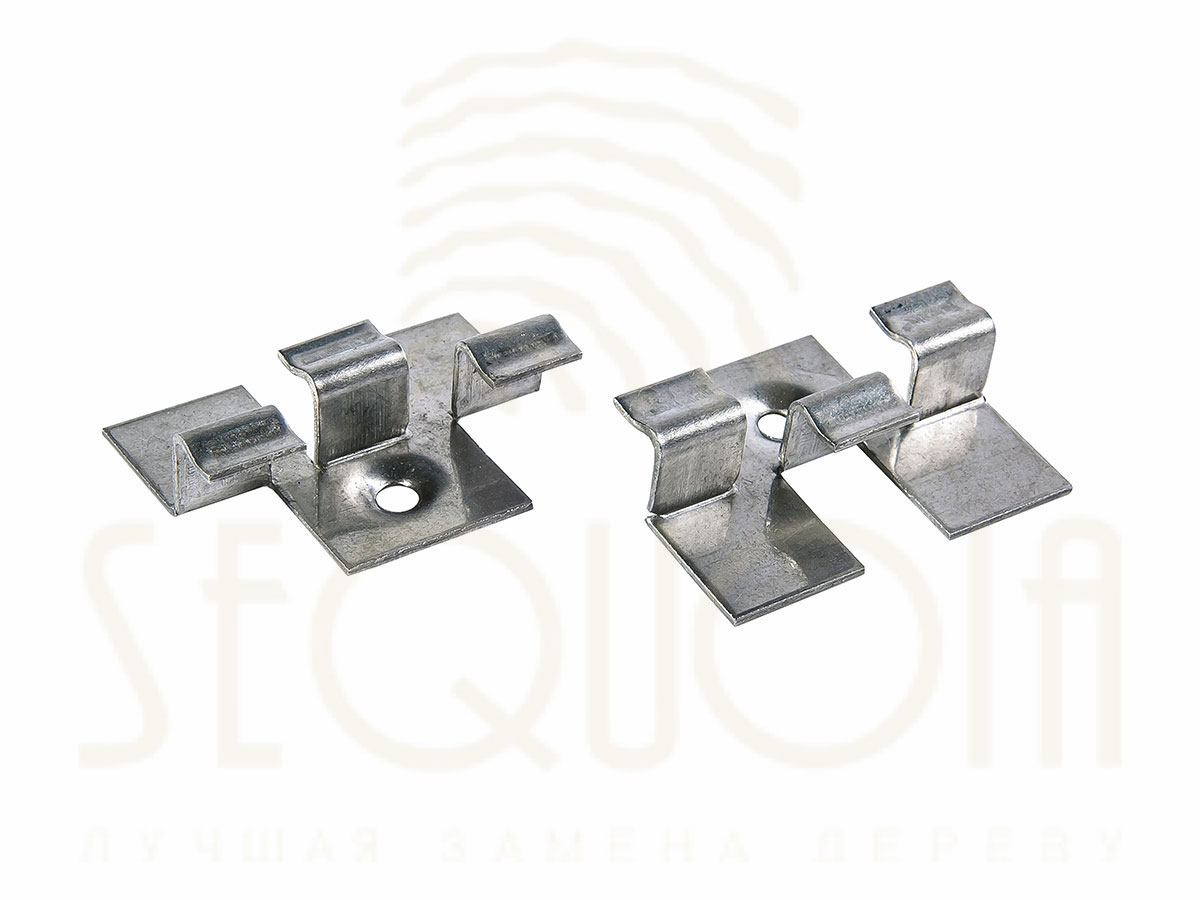 Кляймер металлический "SEQUOIA" 40х30х10мм  нерж. (100 шт. в упаковке)12,0011,0013,00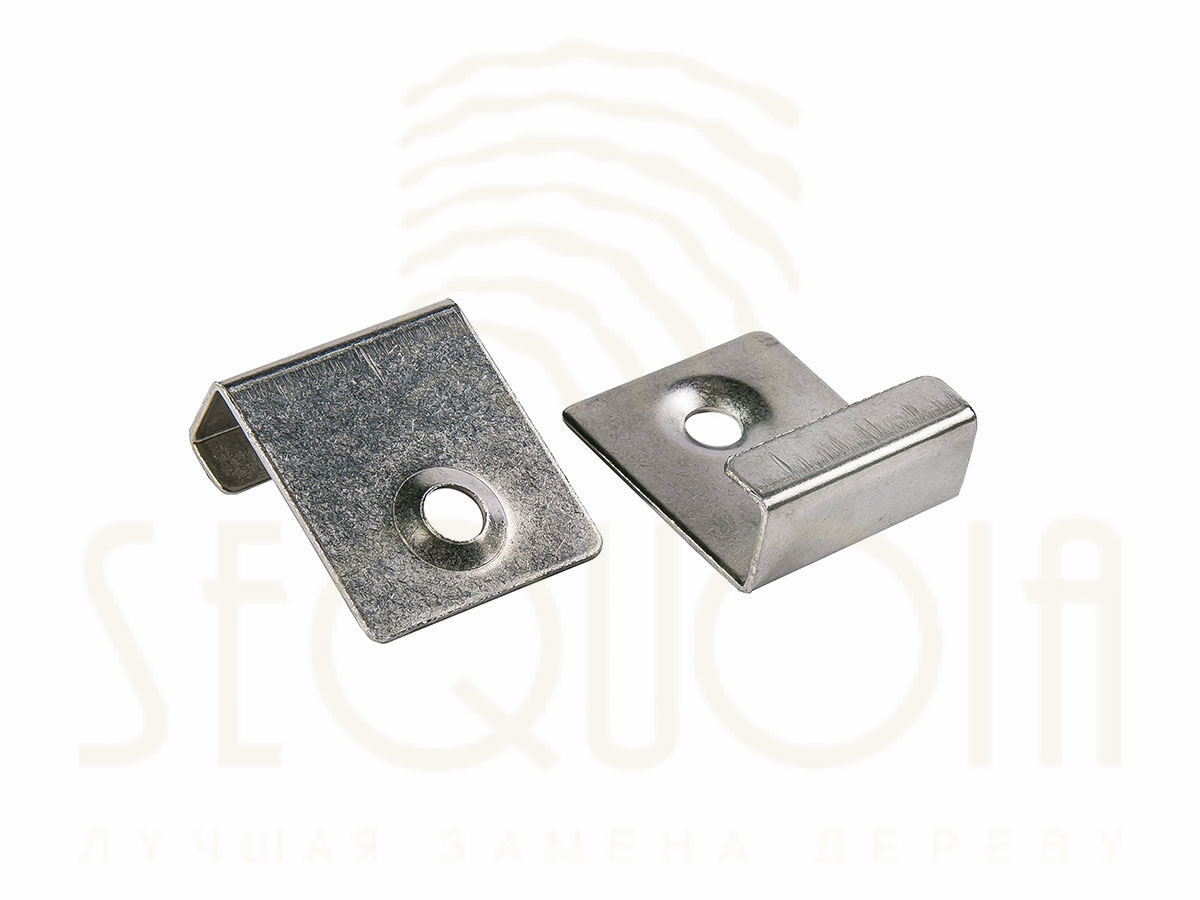 Клипса стартовая "SEQUOIA" 12x24x15мм металл. нерж.18,0016,5019,50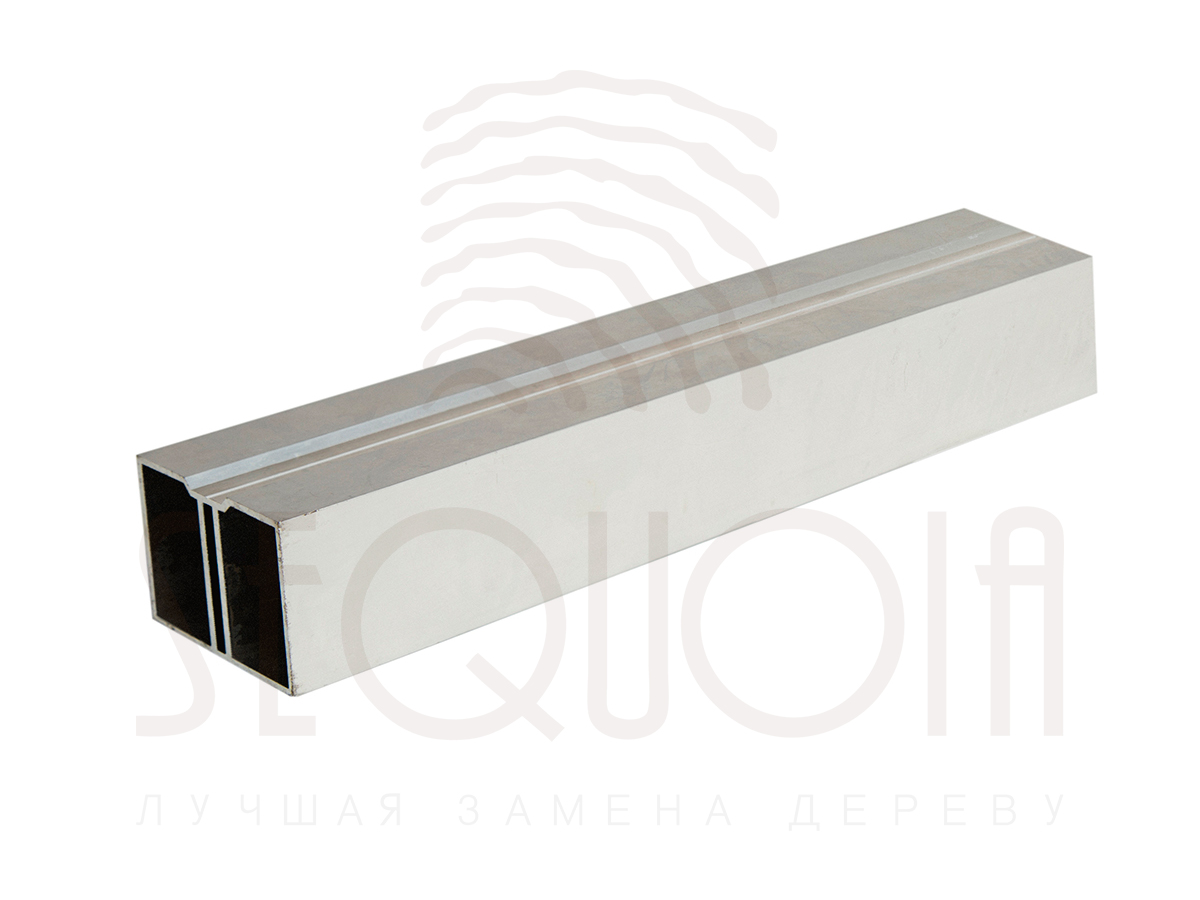 Лага алюминиевая для террасной доски "SEQUOIA" 4000х48х35мм1362,001243,501475,50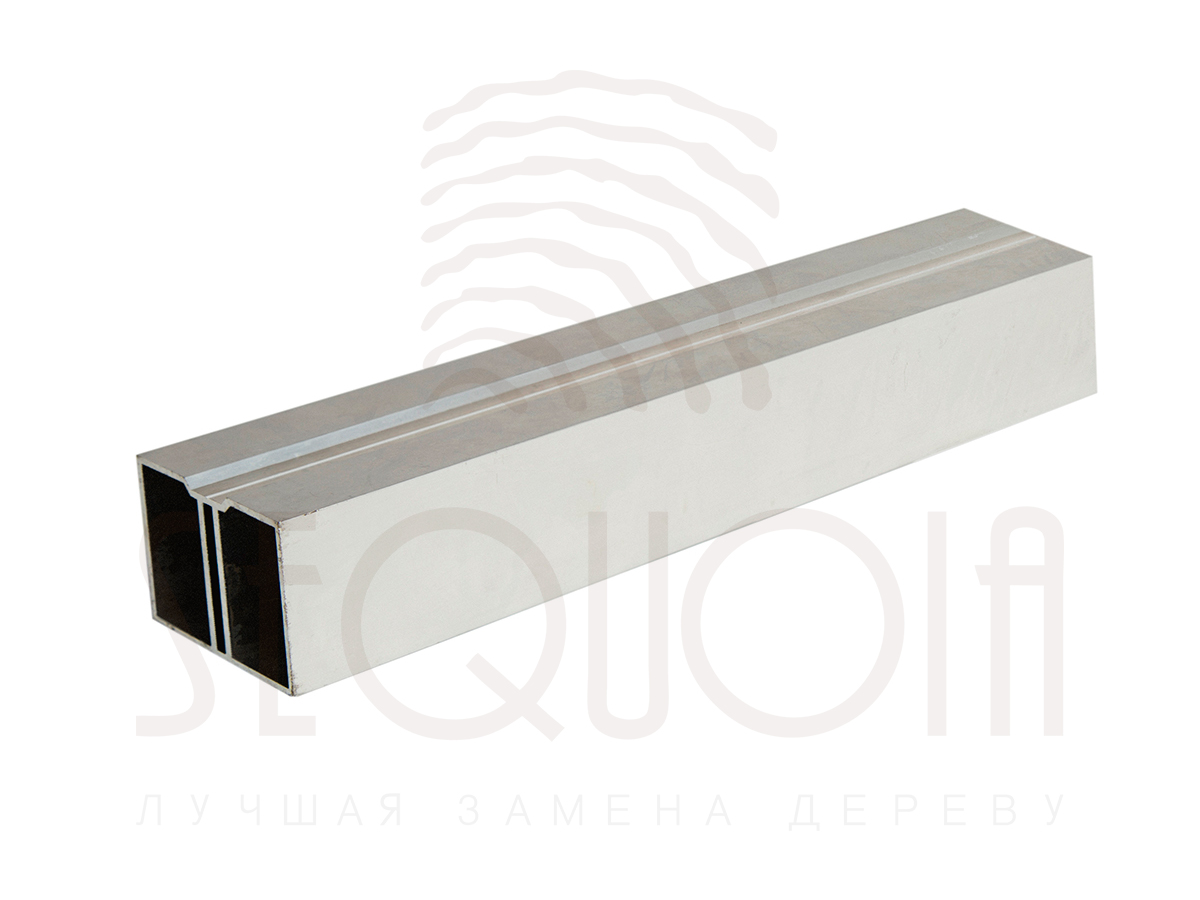 Лага алюминиевая Small для террасной доски "SEQUOIA" 4000х37х28мм846,00775,00916,50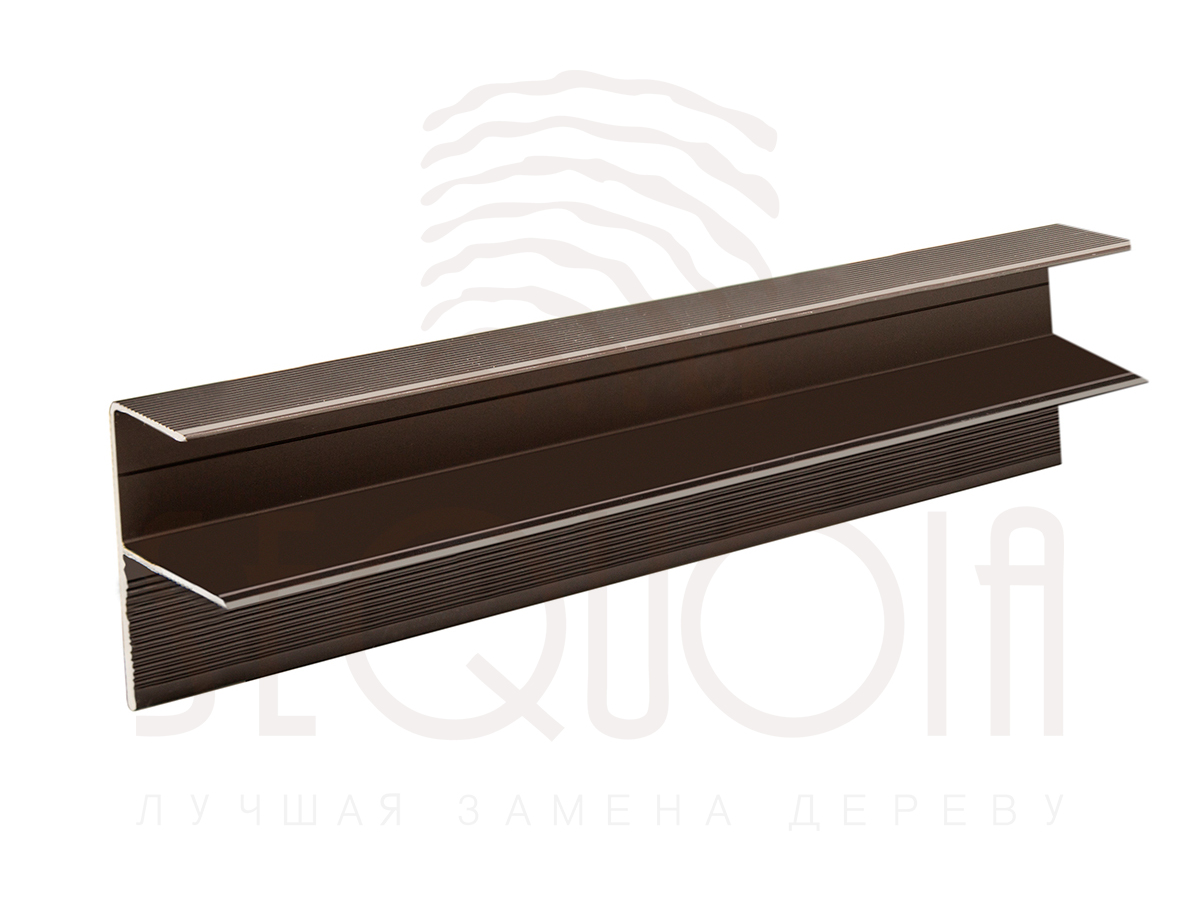 F-профиль для торцов и ступеней "SEQUOIA" 3000х60х30х1,5мм1260,001155,001365,00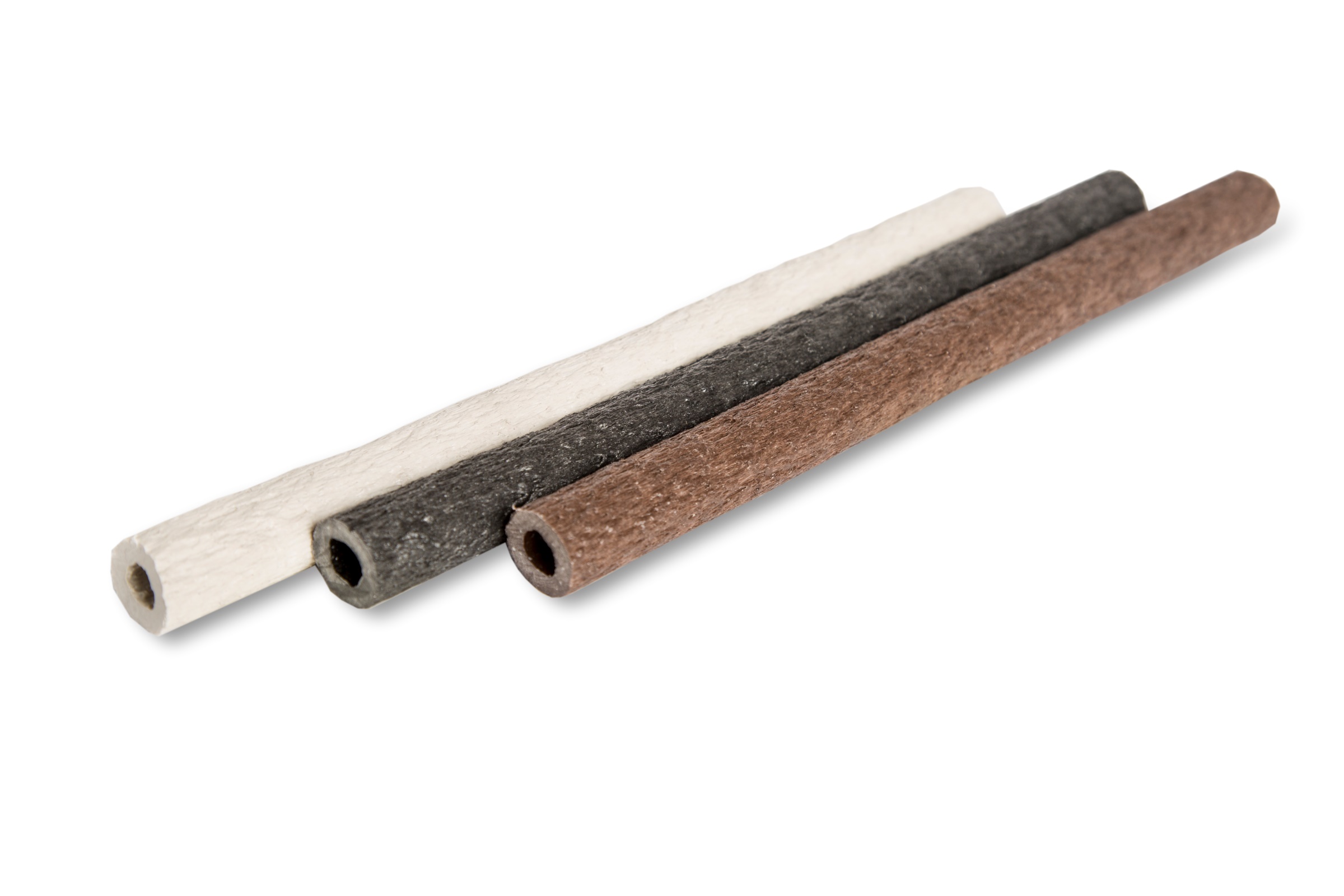 Лоза полимерная "SEQUOIA" d=18мм L 3000 мм BLACKWOOD / BROWNWOOD / WHITEWOOD108,0099,00117,00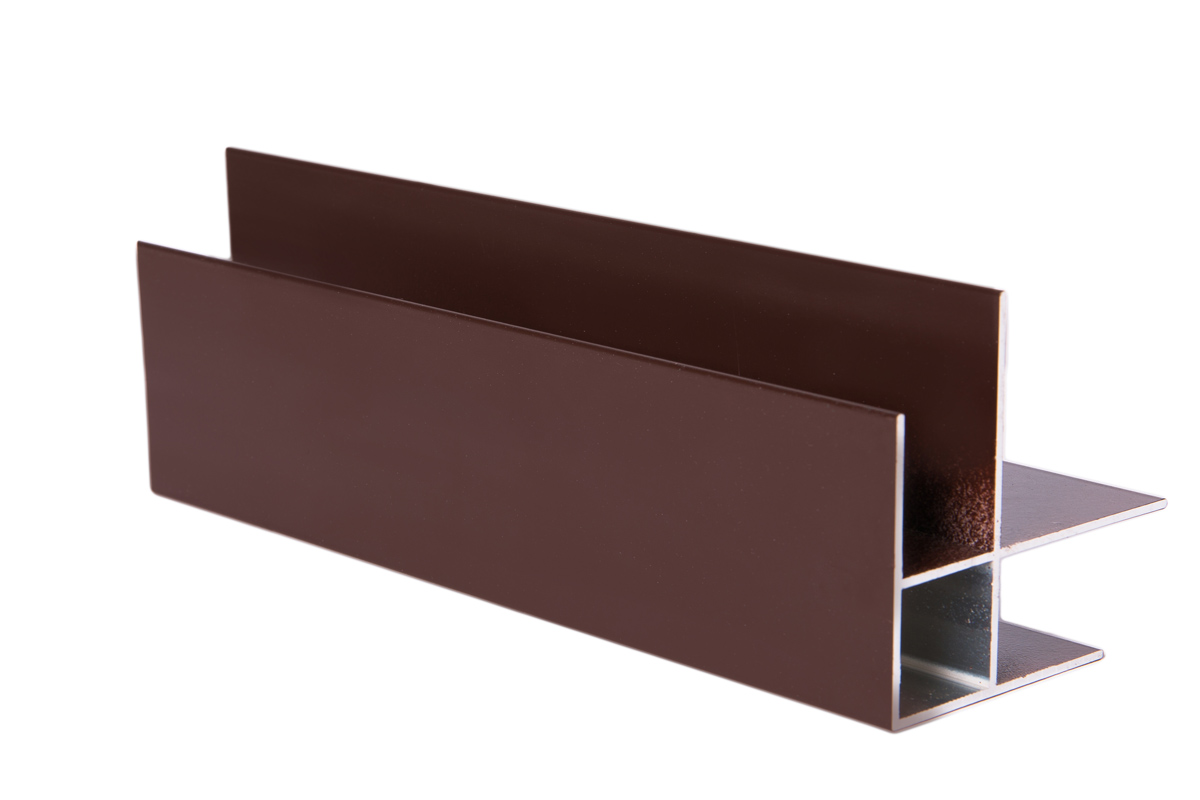 Профиль алюминиевый для фасадной доски "SEQUOIA" 3000х65х50х1,5мм (угол наружный)2884,002643,003124,00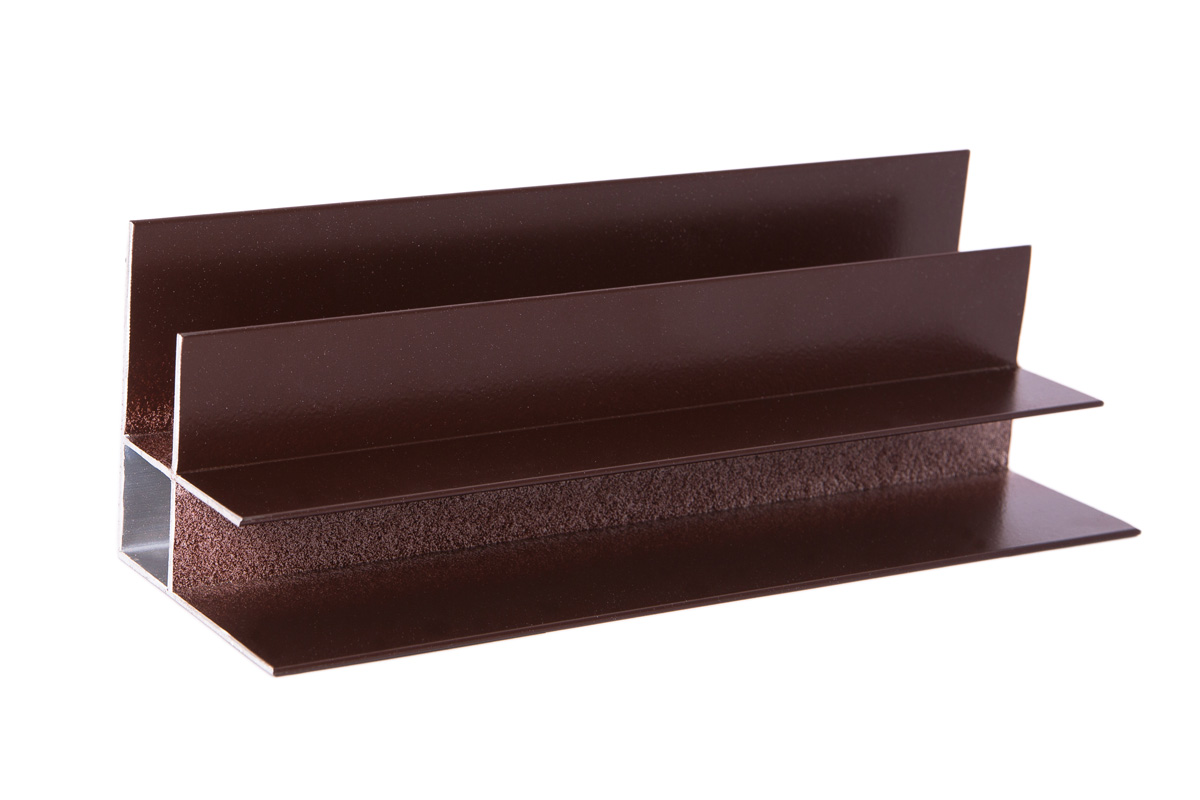 Профиль алюминиевый для фасадной доски "SEQUOIA" 3000х65х50х1.5мм (угол внутренний)2883,002643,003124,00